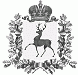 АДМИНИСТРАЦИЯ РОЖЕНЦОВСКОГО СЕЛЬСОВЕТАШАРАНГСКОГО МУНИЦИПАЛЬНОГО РАЙОНАНИЖЕГОРОДСКОЙ ОБЛАСТИП О С Т А Н О В Л Е Н И Еот 15.10.2018 									№ 45Об утверждении отчета об исполнении бюджета поселенияза 9 месяцев 2018 годаВ соответствии с пунктом 1 статьи 32, пунктом 3 статьи 34 Положения о бюджетном процессе в Роженцовском сельсовете, утвержденного решением сельского Совета Роженцовского сельсовета от 25 ноября 2015 года № 17, администрация Роженцовского сельсовета п о с т а н о в л я е т:	1. Утвердить отчет об исполнении бюджета поселения за 9 месяцев 2018 года по доходам в сумме 10416,0тыс.рублей, по расходам в сумме 9401,4тыс.рублей, с превышением доходов над расходами (профицит бюджета поселения) в сумме 1014,6тыс.рублей и со следующими показателями:	1) доходов бюджета поселения по кодам классификации доходов бюджета за 9 месяцев 2018 года согласно приложению 1;	2) расходов бюджета поселения по ведомственной структуре расходов бюджета поселения за 9 месяцев 2018 года согласно приложению 2;	3) расходов бюджета поселения по разделам и подразделам, по целевым статьям (муниципальным программам и непрограммным направлениям деятельности) и группам видов расходов классификации расходов бюджета поселения за 9 месяцев 2018 года согласно приложению 3;	4) источников финансирования дефицита бюджета поселения за 9 месяцев  2018 года согласно приложению 4.Глава администрации 				Л.А.КозловаПриложение 1Приложение 1Приложение 1Приложение 1Приложение 1Приложение 1к постановлению администрации Роженцовского сельсоветак постановлению администрации Роженцовского сельсоветак постановлению администрации Роженцовского сельсоветак постановлению администрации Роженцовского сельсоветак постановлению администрации Роженцовского сельсоветак постановлению администрации Роженцовского сельсоветак постановлению администрации Роженцовского сельсоветак постановлению администрации Роженцовского сельсоветак постановлению администрации Роженцовского сельсоветак постановлению администрации Роженцовского сельсоветак постановлению администрации Роженцовского сельсоветак постановлению администрации Роженцовского сельсоветак постановлению администрации Роженцовского сельсоветаот 15.10.2018 № 45от 15.10.2018 № 45от 15.10.2018 № 45от 15.10.2018 № 45от 15.10.2018 № 45от 15.10.2018 № 45от 15.10.2018 № 45от 15.10.2018 № 45от 15.10.2018 № 45от 15.10.2018 № 45от 15.10.2018 № 45от 15.10.2018 № 45от 15.10.2018 № 45Доходы бюджета поселения по кодам классификации доходов бюджетаза 9 месяцев 2018 годаДоходы бюджета поселения по кодам классификации доходов бюджетаза 9 месяцев 2018 годаДоходы бюджета поселения по кодам классификации доходов бюджетаза 9 месяцев 2018 годаДоходы бюджета поселения по кодам классификации доходов бюджетаза 9 месяцев 2018 годаДоходы бюджета поселения по кодам классификации доходов бюджетаза 9 месяцев 2018 годаДоходы бюджета поселения по кодам классификации доходов бюджетаза 9 месяцев 2018 годаДоходы бюджета поселения по кодам классификации доходов бюджетаза 9 месяцев 2018 годаДоходы бюджета поселения по кодам классификации доходов бюджетаза 9 месяцев 2018 годаДоходы бюджета поселения по кодам классификации доходов бюджетаза 9 месяцев 2018 годаДоходы бюджета поселения по кодам классификации доходов бюджетаза 9 месяцев 2018 годаДоходы бюджета поселения по кодам классификации доходов бюджетаза 9 месяцев 2018 годаДоходы бюджета поселения по кодам классификации доходов бюджетаза 9 месяцев 2018 годаДоходы бюджета поселения по кодам классификации доходов бюджетаза 9 месяцев 2018 годаДоходы бюджета поселения по кодам классификации доходов бюджетаза 9 месяцев 2018 годаДоходы бюджета поселения по кодам классификации доходов бюджетаза 9 месяцев 2018 годаДоходы бюджета поселения по кодам классификации доходов бюджетаза 9 месяцев 2018 годаДоходы бюджета поселения по кодам классификации доходов бюджетаза 9 месяцев 2018 годаДоходы бюджета поселения по кодам классификации доходов бюджетаза 9 месяцев 2018 годаДоходы бюджета поселения по кодам классификации доходов бюджетаза 9 месяцев 2018 годаДоходы бюджета поселения по кодам классификации доходов бюджетаза 9 месяцев 2018 годаДоходы бюджета поселения по кодам классификации доходов бюджетаза 9 месяцев 2018 годаДоходы бюджета поселения по кодам классификации доходов бюджетаза 9 месяцев 2018 годаДоходы бюджета поселения по кодам классификации доходов бюджетаза 9 месяцев 2018 годаДоходы бюджета поселения по кодам классификации доходов бюджетаза 9 месяцев 2018 годаДоходы бюджета поселения по кодам классификации доходов бюджетаза 9 месяцев 2018 годаДоходы бюджета поселения по кодам классификации доходов бюджетаза 9 месяцев 2018 годаДоходы бюджета поселения по кодам классификации доходов бюджетаза 9 месяцев 2018 годаДоходы бюджета поселения по кодам классификации доходов бюджетаза 9 месяцев 2018 годаДоходы бюджета поселения по кодам классификации доходов бюджетаза 9 месяцев 2018 годаДоходы бюджета поселения по кодам классификации доходов бюджетаза 9 месяцев 2018 годаДоходы бюджета поселения по кодам классификации доходов бюджетаза 9 месяцев 2018 годаДоходы бюджета поселения по кодам классификации доходов бюджетаза 9 месяцев 2018 годаДоходы бюджета поселения по кодам классификации доходов бюджетаза 9 месяцев 2018 годаДоходы бюджета поселения по кодам классификации доходов бюджетаза 9 месяцев 2018 годаДоходы бюджета поселения по кодам классификации доходов бюджетаза 9 месяцев 2018 годаДоходы бюджета поселения по кодам классификации доходов бюджетаза 9 месяцев 2018 годаДоходы бюджета поселения по кодам классификации доходов бюджетаза 9 месяцев 2018 годаДоходы бюджета поселения по кодам классификации доходов бюджетаза 9 месяцев 2018 годаДоходы бюджета поселения по кодам классификации доходов бюджетаза 9 месяцев 2018 годаДоходы бюджета поселения по кодам классификации доходов бюджетаза 9 месяцев 2018 годаДоходы бюджета поселения по кодам классификации доходов бюджетаза 9 месяцев 2018 годаДоходы бюджета поселения по кодам классификации доходов бюджетаза 9 месяцев 2018 годаДоходы бюджета поселения по кодам классификации доходов бюджетаза 9 месяцев 2018 годаДоходы бюджета поселения по кодам классификации доходов бюджетаза 9 месяцев 2018 годаДоходы бюджета поселения по кодам классификации доходов бюджетаза 9 месяцев 2018 годаДоходы бюджета поселения по кодам классификации доходов бюджетаза 9 месяцев 2018 годаДоходы бюджета поселения по кодам классификации доходов бюджетаза 9 месяцев 2018 годаДоходы бюджета поселения по кодам классификации доходов бюджетаза 9 месяцев 2018 годаДоходы бюджета поселения по кодам классификации доходов бюджетаза 9 месяцев 2018 годаДоходы бюджета поселения по кодам классификации доходов бюджетаза 9 месяцев 2018 годаДоходы бюджета поселения по кодам классификации доходов бюджетаза 9 месяцев 2018 годаДоходы бюджета поселения по кодам классификации доходов бюджетаза 9 месяцев 2018 годаДоходы бюджета поселения по кодам классификации доходов бюджетаза 9 месяцев 2018 годаДоходы бюджета поселения по кодам классификации доходов бюджетаза 9 месяцев 2018 годаДоходы бюджета поселения по кодам классификации доходов бюджетаза 9 месяцев 2018 годаДоходы бюджета поселения по кодам классификации доходов бюджетаза 9 месяцев 2018 годаДоходы бюджета поселения по кодам классификации доходов бюджетаза 9 месяцев 2018 годаДоходы бюджета поселения по кодам классификации доходов бюджетаза 9 месяцев 2018 годаДоходы бюджета поселения по кодам классификации доходов бюджетаза 9 месяцев 2018 годаДоходы бюджета поселения по кодам классификации доходов бюджетаза 9 месяцев 2018 годаДоходы бюджета поселения по кодам классификации доходов бюджетаза 9 месяцев 2018 годаДоходы бюджета поселения по кодам классификации доходов бюджетаза 9 месяцев 2018 годаДоходы бюджета поселения по кодам классификации доходов бюджетаза 9 месяцев 2018 годаДоходы бюджета поселения по кодам классификации доходов бюджетаза 9 месяцев 2018 годатыс.рублейтыс.рублейтыс.рублейКод бюджетной классификацииКод бюджетной классификацииКод бюджетной классификацииНаименование показателяНаименование показателяНаименование показателяПлан на       2018 годПлан на       2018 годПлан на       2018 годПлан на       2018 годПоступило за        9 месяцев  2018 года.Поступило за        9 месяцев  2018 года.Поступило за        9 месяцев  2018 года.% исполнения% исполнения% исполнения11122233334445551.00.00000.00.0000 000 1.00.00000.00.0000 000 1.00.00000.00.0000 000 1. НАЛОГОВЫЕ И НЕНАЛОГОВЫЕ ДОХОДЫ1. НАЛОГОВЫЕ И НЕНАЛОГОВЫЕ ДОХОДЫ1. НАЛОГОВЫЕ И НЕНАЛОГОВЫЕ ДОХОДЫ2949,52949,52949,52949,52165,62165,62165,673,473,473,41.01.00000.00.0000 0001.01.00000.00.0000 0001.01.00000.00.0000 0001.1.НАЛОГИ НА ПРИБЫЛЬ, ДОХОДЫ1.1.НАЛОГИ НА ПРИБЫЛЬ, ДОХОДЫ1.1.НАЛОГИ НА ПРИБЫЛЬ, ДОХОДЫ470,2470,2470,2470,2345,3345,3345,373,473,473,41.01.02000.01.0000 0001.01.02000.01.0000 0001.01.02000.01.0000 0001.1.1.Налог на доходы физических лиц1.1.1.Налог на доходы физических лиц1.1.1.Налог на доходы физических лиц470,2470,2470,2470,2345,3345,3345,373,473,473,41.01.02010.01.1000 1101.01.02010.01.1000 1101.01.02010.01.1000 1101.1.1.1.Налог на доходы физических лиц с доходов, источником которых является налоговый агент, за исключением доходов, в отношении которых исчисление и уплата налога осуществляются в соответствии со статьями 227,227.1 и 228 Налогового кодекса Российской Федерации (сумма платежа)1.1.1.1.Налог на доходы физических лиц с доходов, источником которых является налоговый агент, за исключением доходов, в отношении которых исчисление и уплата налога осуществляются в соответствии со статьями 227,227.1 и 228 Налогового кодекса Российской Федерации (сумма платежа)1.1.1.1.Налог на доходы физических лиц с доходов, источником которых является налоговый агент, за исключением доходов, в отношении которых исчисление и уплата налога осуществляются в соответствии со статьями 227,227.1 и 228 Налогового кодекса Российской Федерации (сумма платежа)470,2470,2470,2470,2344,7344,7344,773,373,373,31.01.02010.01.2100 1101.01.02010.01.2100 1101.01.02010.01.2100 1101.1.1.2.Налог на доходы физических лиц с доходов, источником которых является налоговый агент, за исключением доходов, в отношении которых исчисление и уплата налога осуществляются в соответствии со статьями 227,227.1 и 228 Налогового кодекса Российской Федерации (пени по соответствующему платежу)1.1.1.2.Налог на доходы физических лиц с доходов, источником которых является налоговый агент, за исключением доходов, в отношении которых исчисление и уплата налога осуществляются в соответствии со статьями 227,227.1 и 228 Налогового кодекса Российской Федерации (пени по соответствующему платежу)1.1.1.2.Налог на доходы физических лиц с доходов, источником которых является налоговый агент, за исключением доходов, в отношении которых исчисление и уплата налога осуществляются в соответствии со статьями 227,227.1 и 228 Налогового кодекса Российской Федерации (пени по соответствующему платежу)----0,20,20,2---1.01.02010.01.4000 1101.01.02010.01.4000 1101.01.02010.01.4000 1101.1.1.3.Налог на доходы физических лиц с доходов, источником которых является налоговый агент, за исключением доходов, в отношении которых исчисление и уплата налога осуществляются в соответствии со статьями 227,227.1 и 228 Налогового кодекса Российской Федерации (прочие поступления)1.1.1.3.Налог на доходы физических лиц с доходов, источником которых является налоговый агент, за исключением доходов, в отношении которых исчисление и уплата налога осуществляются в соответствии со статьями 227,227.1 и 228 Налогового кодекса Российской Федерации (прочие поступления)1.1.1.3.Налог на доходы физических лиц с доходов, источником которых является налоговый агент, за исключением доходов, в отношении которых исчисление и уплата налога осуществляются в соответствии со статьями 227,227.1 и 228 Налогового кодекса Российской Федерации (прочие поступления)----0,20,20,2---1.01.02030.01.1000 1101.01.02030.01.1000 1101.01.02030.01.1000 1101.1.1.4.Налог на доходы физических лиц с доходов, полученных физическими лицами в соответствии со статьей 228 Налогового кодекса Российской Федерации (сумма платежа (перерасчеты, недоимка и задолженность по соответствующему платежу, в т.ч. по отмененному)1.1.1.4.Налог на доходы физических лиц с доходов, полученных физическими лицами в соответствии со статьей 228 Налогового кодекса Российской Федерации (сумма платежа (перерасчеты, недоимка и задолженность по соответствующему платежу, в т.ч. по отмененному)1.1.1.4.Налог на доходы физических лиц с доходов, полученных физическими лицами в соответствии со статьей 228 Налогового кодекса Российской Федерации (сумма платежа (перерасчеты, недоимка и задолженность по соответствующему платежу, в т.ч. по отмененному)----0,20,20,2---1.03.00000.01.0000 0001.03.00000.01.0000 0001.03.00000.01.0000 0001.2. НАЛОГИ НА ТОВАРЫ (РАБОТЫ, УСЛУГИ), РЕАЛИЗУЕМЫЕ НА ТЕРРИТОРИИ РОССИЙСКОЙ ФЕДЕРАЦИИ1.2. НАЛОГИ НА ТОВАРЫ (РАБОТЫ, УСЛУГИ), РЕАЛИЗУЕМЫЕ НА ТЕРРИТОРИИ РОССИЙСКОЙ ФЕДЕРАЦИИ1.2. НАЛОГИ НА ТОВАРЫ (РАБОТЫ, УСЛУГИ), РЕАЛИЗУЕМЫЕ НА ТЕРРИТОРИИ РОССИЙСКОЙ ФЕДЕРАЦИИ1342,01342,01342,01342,01119,91119,91119,983,583,583,51.03.02000.01.0000 1101.03.02000.01.0000 1101.03.02000.01.0000 1101.2.1.Акцизы по подакцизным товарам (продукции), производимым на территории Российской Федерации1.2.1.Акцизы по подакцизным товарам (продукции), производимым на территории Российской Федерации1.2.1.Акцизы по подакцизным товарам (продукции), производимым на территории Российской Федерации1342,01342,01342,01342,01119,91119,91119,983,583,583,51.03.02230.01.0000 1101.03.02230.01.0000 1101.03.02230.01.0000 1101.2.1.1.Доходы от уплаты акцизов на дизельное топливо, подлежащие распределению между бюджетами субъектов Российской Федерации и местными бюджетами с учетом установленных дифференцированных нормативов отчислений в местные бюджеты1.2.1.1.Доходы от уплаты акцизов на дизельное топливо, подлежащие распределению между бюджетами субъектов Российской Федерации и местными бюджетами с учетом установленных дифференцированных нормативов отчислений в местные бюджеты1.2.1.1.Доходы от уплаты акцизов на дизельное топливо, подлежащие распределению между бюджетами субъектов Российской Федерации и местными бюджетами с учетом установленных дифференцированных нормативов отчислений в местные бюджеты544,8544,8544,8544,8487,7487,7487,789,589,589,51.03.02240.01.0000 1101.03.02240.01.0000 1101.03.02240.01.0000 1101.2.1.2.Доходы от уплаты акцизов на моторные масла для дизельных и (или) карбюраторных (инжекторных) двигателей, подлежащие распределению между бюджетами бюджетами субъектов Российской Федерации и местными бюджетами с учетом установленных диффиренцированных нормативов отчислений в местные бюджеты1.2.1.2.Доходы от уплаты акцизов на моторные масла для дизельных и (или) карбюраторных (инжекторных) двигателей, подлежащие распределению между бюджетами бюджетами субъектов Российской Федерации и местными бюджетами с учетом установленных диффиренцированных нормативов отчислений в местные бюджеты1.2.1.2.Доходы от уплаты акцизов на моторные масла для дизельных и (или) карбюраторных (инжекторных) двигателей, подлежащие распределению между бюджетами бюджетами субъектов Российской Федерации и местными бюджетами с учетом установленных диффиренцированных нормативов отчислений в местные бюджеты5,45,45,45,44,44,44,481,581,581,51.03.02250.01.0000 1101.03.02250.01.0000 1101.03.02250.01.0000 1101.2.1.3.Доходы от уплаты акцизов на автомобильный бензин, подлежащие распределению между бюджетами субъектов Российской Федерации и местными бюджетами с учетом установленных дифференцированных нормативов отчислений в местные бюджеты1.2.1.3.Доходы от уплаты акцизов на автомобильный бензин, подлежащие распределению между бюджетами субъектов Российской Федерации и местными бюджетами с учетом установленных дифференцированных нормативов отчислений в местные бюджеты1.2.1.3.Доходы от уплаты акцизов на автомобильный бензин, подлежащие распределению между бюджетами субъектов Российской Федерации и местными бюджетами с учетом установленных дифференцированных нормативов отчислений в местные бюджеты897,8897,8897,8897,8737,0737,0737,082,182,182,11.03.02260.01.0000 1101.03.02260.01.0000 1101.03.02260.01.0000 1101.2.1.4.Доходы от уплаты акцизов на прямогонный бензин, подлежащие распределению между бюджетами субъектов Российской Федерации и местными бюджетами с учетом установленных дифференцированных нормативов отчислений в местные бюджеты1.2.1.4.Доходы от уплаты акцизов на прямогонный бензин, подлежащие распределению между бюджетами субъектов Российской Федерации и местными бюджетами с учетом установленных дифференцированных нормативов отчислений в местные бюджеты1.2.1.4.Доходы от уплаты акцизов на прямогонный бензин, подлежащие распределению между бюджетами субъектов Российской Федерации и местными бюджетами с учетом установленных дифференцированных нормативов отчислений в местные бюджеты-106,0-106,0-106,0-106,0-109,2-109,2-109,2103,0103,0103,01.05.00000.01.0000 0001.05.00000.01.0000 0001.05.00000.01.0000 0001.3.НАЛОГИ НА СОВОКУПНЫЙ ДОХОД1.3.НАЛОГИ НА СОВОКУПНЫЙ ДОХОД1.3.НАЛОГИ НА СОВОКУПНЫЙ ДОХОД41,041,041,041,060,660,660,6147,8147,8147,81.05.03010.01.1000 1101.05.03010.01.1000 1101.05.03010.01.1000 1101.3.1.Единый сельскохозяйственный налог (сумма платежа)1.3.1.Единый сельскохозяйственный налог (сумма платежа)1.3.1.Единый сельскохозяйственный налог (сумма платежа)41,041,041,041,060,660,660,6147,8147,8147,81.06.00000.00.0000 0001.06.00000.00.0000 0001.06.00000.00.0000 0001.4.НАЛОГИ НА ИМУЩЕСТВО1.4.НАЛОГИ НА ИМУЩЕСТВО1.4.НАЛОГИ НА ИМУЩЕСТВО723,4723,4723,4723,4411,6411,6411,656,956,956,91.06.01000.00.0000 1101.06.01000.00.0000 1101.06.01000.00.0000 1101.4.1.Налог на имущество физических лиц1.4.1.Налог на имущество физических лиц1.4.1.Налог на имущество физических лиц26,026,026,026,04,64,64,615,415,415,41.06.01030.10.1000 1101.06.01030.10.1000 1101.06.01030.10.1000 1101.4.1.1.Налог на имущество физических лиц, взимаемый по ставкам, применяемым к объектам налогообложения, расположенным в границах сельских поселений (сумма платежа)1.4.1.1.Налог на имущество физических лиц, взимаемый по ставкам, применяемым к объектам налогообложения, расположенным в границах сельских поселений (сумма платежа)1.4.1.1.Налог на имущество физических лиц, взимаемый по ставкам, применяемым к объектам налогообложения, расположенным в границах сельских поселений (сумма платежа)26,026,026,026,04,04,04,015,415,415,41.06.01030.10.2100 1101.06.01030.10.2100 1101.06.01030.10.2100 1101.4.1.2.Налог на имущество физических лиц, взимаемый по ставкам, применяемым к объектам налогообложения, расположенным в границах сельских поселений (пени по соответствующему платежу)1.4.1.2.Налог на имущество физических лиц, взимаемый по ставкам, применяемым к объектам налогообложения, расположенным в границах сельских поселений (пени по соответствующему платежу)1.4.1.2.Налог на имущество физических лиц, взимаемый по ставкам, применяемым к объектам налогообложения, расположенным в границах сельских поселений (пени по соответствующему платежу)----0,60,60,6---1.06.06000.00.0000 1101.06.06000.00.0000 1101.06.06000.00.0000 1101.4.2.Земельный налог1.4.2.Земельный налог1.4.2.Земельный налог697,4697,4697,4697,4407,0407,0407,058,458,458,41.06.06030.00.0000 1101.06.06030.00.0000 1101.06.06030.00.0000 1101.4.2.1. Земельный налог с организаций1.4.2.1. Земельный налог с организаций1.4.2.1. Земельный налог с организаций380,5380,5380,5380,5325,3325,3325,385,585,585,51.06.06033.10.1000 1101.06.06033.10.1000 1101.06.06033.10.1000 1101.4.2.1.1.Земельный налог с организаций, обладающих земельным участком, расположенным в границах сельских поселений (сумма платежа)1.4.2.1.1.Земельный налог с организаций, обладающих земельным участком, расположенным в границах сельских поселений (сумма платежа)1.4.2.1.1.Земельный налог с организаций, обладающих земельным участком, расположенным в границах сельских поселений (сумма платежа)380,5380,5380,5380,5321,7321,7321,784,584,584,51.06.06033.10.2100 1101.06.06033.10.2100 1101.06.06033.10.2100 1101.4.2.1.2.Земельный налог с организаций, обладающих земельным участком, расположенным в границах сельских поселений (пени по соответствующему  платежу)1.4.2.1.2.Земельный налог с организаций, обладающих земельным участком, расположенным в границах сельских поселений (пени по соответствующему  платежу)1.4.2.1.2.Земельный налог с организаций, обладающих земельным участком, расположенным в границах сельских поселений (пени по соответствующему  платежу)----3,63,63,6---1.06.06040.00.0000 1101.06.06040.00.0000 1101.06.06040.00.0000 1101.4.2.2. Земельный налог с физических лиц1.4.2.2. Земельный налог с физических лиц1.4.2.2. Земельный налог с физических лиц316,9316,9316,9316,981,781,781,725,825,825,81.06.06043.10.1000 1101.06.06043.10.1000 1101.06.06043.10.1000 1101.4.2.2.1.Земельный налог с физических лиц, обладающих земельным участком, расположенным в границах сельских поселений (сумма платежа)1.4.2.2.1.Земельный налог с физических лиц, обладающих земельным участком, расположенным в границах сельских поселений (сумма платежа)1.4.2.2.1.Земельный налог с физических лиц, обладающих земельным участком, расположенным в границах сельских поселений (сумма платежа)316,9316,9316,9316,980,180,180,125,325,325,31.06.06043.10.2100 1101.06.06043.10.2100 1101.06.06043.10.2100 1101.4.2.2.2.Земельный налог с физических лиц, обладающих земельным участком, расположенным в границах сельских поселений (пени по соответствующему  платежу)1.4.2.2.2.Земельный налог с физических лиц, обладающих земельным участком, расположенным в границах сельских поселений (пени по соответствующему  платежу)1.4.2.2.2.Земельный налог с физических лиц, обладающих земельным участком, расположенным в границах сельских поселений (пени по соответствующему  платежу)----1,61,61,6---1.08.00000.00.0000 0001.08.00000.00.0000 0001.08.00000.00.0000 0001.5.ГОСУДАРСТВЕННАЯ ПОШЛИНА1.5.ГОСУДАРСТВЕННАЯ ПОШЛИНА1.5.ГОСУДАРСТВЕННАЯ ПОШЛИНА8,08,08,08,06,66,66,682,582,582,51.08.04020.01.1000 1101.08.04020.01.1000 1101.08.04020.01.1000 1101.5.1.Государственная пошлина за совершение нотариальных действий должностными лицами органов местного самоуправления, уполномоченными в соответствии с законодательными актами Российской Федерации на совершение нотариальных действий1.5.1.Государственная пошлина за совершение нотариальных действий должностными лицами органов местного самоуправления, уполномоченными в соответствии с законодательными актами Российской Федерации на совершение нотариальных действий1.5.1.Государственная пошлина за совершение нотариальных действий должностными лицами органов местного самоуправления, уполномоченными в соответствии с законодательными актами Российской Федерации на совершение нотариальных действий8,08,08,08,06,66,66,682,582,582,51.13.00000.00.0000 0001.13.00000.00.0000 0001.13.00000.00.0000 0001.6.ДОХОДЫ ОТ ОКАЗАНИЯ ПЛАТНЫХ УСЛУГ (РАБОТ) И КОМПЕНСАЦИИ ЗАТРАТ ГОСУДАРСТВА1.6.ДОХОДЫ ОТ ОКАЗАНИЯ ПЛАТНЫХ УСЛУГ (РАБОТ) И КОМПЕНСАЦИИ ЗАТРАТ ГОСУДАРСТВА1.6.ДОХОДЫ ОТ ОКАЗАНИЯ ПЛАТНЫХ УСЛУГ (РАБОТ) И КОМПЕНСАЦИИ ЗАТРАТ ГОСУДАРСТВА327,3327,3327,3327,3190,1190,1190,158,158,158,11.13.01995.10.0000.1301.13.01995.10.0000.1301.13.01995.10.0000.1301.6.1.Прочие доходы от оказания платных услуг (работ) получателями средств бюджетов сельских поселений1.6.1.Прочие доходы от оказания платных услуг (работ) получателями средств бюджетов сельских поселений1.6.1.Прочие доходы от оказания платных услуг (работ) получателями средств бюджетов сельских поселений132,2132,2132,2132,288,388,388,366,866,866,81.13.01995.10.0011.1301.13.01995.10.0011.1301.13.01995.10.0011.1301.6.2.Прочие доходы от оказания платных услуг (работ) получателями средств бюджетов сельских поселений (услуги спорткомплекса)1.6.2.Прочие доходы от оказания платных услуг (работ) получателями средств бюджетов сельских поселений (услуги спорткомплекса)1.6.2.Прочие доходы от оказания платных услуг (работ) получателями средств бюджетов сельских поселений (услуги спорткомплекса)193,1193,1193,1193,190,690,690,646,946,946,91.13.02995.10.0000.1301.13.02995.10.0000.1301.13.02995.10.0000.1301.6.3.Прочие доходы от компенсации затрат бюджетов сельских поселений1.6.3.Прочие доходы от компенсации затрат бюджетов сельских поселений1.6.3.Прочие доходы от компенсации затрат бюджетов сельских поселений2,02,02,02,011,211,211,2560,0560,0560,01.17.00000.00.0000 0001.17.00000.00.0000 0001.17.00000.00.0000 0001.7. ПРОЧИЕ  НЕНАЛОГОВЫЕ ДОХОДЫ1.7. ПРОЧИЕ  НЕНАЛОГОВЫЕ ДОХОДЫ1.7. ПРОЧИЕ  НЕНАЛОГОВЫЕ ДОХОДЫ37,637,637,637,631,531,531,583,883,883,81.17.05050.10.0000.1801.17.05050.10.0000.1801.17.05050.10.0000.1801.7.1. Прочие неналоговые доходы бюджетов сельских поселений1.7.1. Прочие неналоговые доходы бюджетов сельских поселений1.7.1. Прочие неналоговые доходы бюджетов сельских поселений37,637,637,637,631,531,531,583,883,883,82.00.00000.00.0000 0002.00.00000.00.0000 0002.00.00000.00.0000 0002.БЕЗВОЗМЕЗДНЫЕ ПОСТУПЛЕНИЯ 2.БЕЗВОЗМЕЗДНЫЕ ПОСТУПЛЕНИЯ 2.БЕЗВОЗМЕЗДНЫЕ ПОСТУПЛЕНИЯ 11727,611727,611727,611727,68250,48250,48250,470,470,470,42.02.00000.00.0000 0002.02.00000.00.0000 0002.02.00000.00.0000 0002.1. Безвозмездные поступления от других бюджетов бюджетной системы Российской Федерации2.1. Безвозмездные поступления от других бюджетов бюджетной системы Российской Федерации2.1. Безвозмездные поступления от других бюджетов бюджетной системы Российской Федерации11622,011622,011622,011622,08375,88375,88375,872,172,172,12.02.10000.00.0000 1512.02.10000.00.0000 1512.02.10000.00.0000 1512.1.1. Дотации бюджетам субъектов Российской Федерации и муниципальных образований2.1.1. Дотации бюджетам субъектов Российской Федерации и муниципальных образований2.1.1. Дотации бюджетам субъектов Российской Федерации и муниципальных образований486,1486,1486,1486,1357,3357,3357,373,573,573,52.02.15001.10.0000 1512.02.15001.10.0000 1512.02.15001.10.0000 1512.1.1.1. Дотации бюджетам сельских поселений на выравнивание бюджетной обеспеченности2.1.1.1. Дотации бюджетам сельских поселений на выравнивание бюджетной обеспеченности2.1.1.1. Дотации бюджетам сельских поселений на выравнивание бюджетной обеспеченности486,1486,1486,1486,1357,3357,3357,373,573,573,52.02.30000.00.0000 1512.02.30000.00.0000 1512.02.30000.00.0000 1512.1.2. Субвенции бюджетам субъектов Российской Федерации и муниципальных образований2.1.2. Субвенции бюджетам субъектов Российской Федерации и муниципальных образований2.1.2. Субвенции бюджетам субъектов Российской Федерации и муниципальных образований91,591,591,591,567,467,467,473,773,773,72.02.35118.10.0000 1512.02.35118.10.0000 1512.02.35118.10.0000 1512.1.2.1. Субвенции бюджетам сельских поселений на осуществление первичного воинского учета на территориях, где отсутствуют военные комиссариаты2.1.2.1. Субвенции бюджетам сельских поселений на осуществление первичного воинского учета на территориях, где отсутствуют военные комиссариаты2.1.2.1. Субвенции бюджетам сельских поселений на осуществление первичного воинского учета на территориях, где отсутствуют военные комиссариаты91,591,591,591,567,467,467,473,773,773,72.02.40000.00.0000 1512.02.40000.00.0000 1512.02.40000.00.0000 1512.1.3. Иные межбюджетные трансферты2.1.3. Иные межбюджетные трансферты2.1.3. Иные межбюджетные трансферты11044,411044,411044,411044,47951,17951,17951,172,072,072,02.02.45160.10.0000 1512.02.45160.10.0000 1512.02.45160.10.0000 1512.1.3.1.Межбюджетные трансферты, передаваемые бюджетам сельских поселений для компенсации дополнительных расходов, возникших в результате решений, принятых органами власти другого уровня2.1.3.1.Межбюджетные трансферты, передаваемые бюджетам сельских поселений для компенсации дополнительных расходов, возникших в результате решений, принятых органами власти другого уровня2.1.3.1.Межбюджетные трансферты, передаваемые бюджетам сельских поселений для компенсации дополнительных расходов, возникших в результате решений, принятых органами власти другого уровня15,015,015,015,0------2.02.49999.10.0000 1512.02.49999.10.0000 1512.02.49999.10.0000 1512.1.3.2. Прочие межбюджетные трансферты, передаваемые бюджетам сельских поселений2.1.3.2. Прочие межбюджетные трансферты, передаваемые бюджетам сельских поселений2.1.3.2. Прочие межбюджетные трансферты, передаваемые бюджетам сельских поселений10056,910056,910056,910056,97951,17951,17951,179,179,179,12.02.49999.10.9000 1512.02.49999.10.9000 1512.02.49999.10.9000 1512.1.3.3. Прочие межбюджетные трансферты, передаваемые бюджетам сельских поселений по поддержке местных инициатив2.1.3.3. Прочие межбюджетные трансферты, передаваемые бюджетам сельских поселений по поддержке местных инициатив2.1.3.3. Прочие межбюджетные трансферты, передаваемые бюджетам сельских поселений по поддержке местных инициатив987,5987,5987,5987,5------2.04.05099.10.9000 1802.04.05099.10.9000 1802.04.05099.10.9000 1802.2.Прочие безвозмездные поступления от негосударственных организаций в бюджеты сельских поселений (средства безвозмездных поступлений от организаций и фондов по проекту по поддержке местных инициатив)2.2.Прочие безвозмездные поступления от негосударственных организаций в бюджеты сельских поселений (средства безвозмездных поступлений от организаций и фондов по проекту по поддержке местных инициатив)2.2.Прочие безвозмездные поступления от негосударственных организаций в бюджеты сельских поселений (средства безвозмездных поступлений от организаций и фондов по проекту по поддержке местных инициатив)189,0189,0189,0189,0------2.07.05030.10.9000 1802.07.05030.10.9000 1802.07.05030.10.9000 1802.3.Прочие безвозмездные поступления в бюджеты сельских поселений (средства безвозмездных поступлений от физических лиц по проекту по поддержке местных инициатив)2.3.Прочие безвозмездные поступления в бюджеты сельских поселений (средства безвозмездных поступлений от физических лиц по проекту по поддержке местных инициатив)2.3.Прочие безвозмездные поступления в бюджеты сельских поселений (средства безвозмездных поступлений от физических лиц по проекту по поддержке местных инициатив)73,073,073,073,031,031,031,042,542,542,52.19.00000.00.0000 0002.19.00000.00.0000 0002.19.00000.00.0000 0002.4.Возврат остатков субсидий, субвенций и иных межбюджетных трансфертов, имеющих целевое назначение прошлых лет2.4.Возврат остатков субсидий, субвенций и иных межбюджетных трансфертов, имеющих целевое назначение прошлых лет2.4.Возврат остатков субсидий, субвенций и иных межбюджетных трансфертов, имеющих целевое назначение прошлых лет-156,4-156,4-156,4-156,4-156,4-156,4-156,4100,0100,0100,02.19.60010.10.0000 1512.19.60010.10.0000 1512.19.60010.10.0000 1512.4.1.Возврат остатков субсидий, субвенций и иных межбюджетных трансфертов, имеющих целевое назначение прошлых лет, из бюджетов сельских поселений2.4.1.Возврат остатков субсидий, субвенций и иных межбюджетных трансфертов, имеющих целевое назначение прошлых лет, из бюджетов сельских поселений2.4.1.Возврат остатков субсидий, субвенций и иных межбюджетных трансфертов, имеющих целевое назначение прошлых лет, из бюджетов сельских поселений-156,4-156,4-156,4-156,4-156,4-156,4-156,4100,0100,0100,02.19.60010.10.0220 1512.19.60010.10.0220 1512.19.60010.10.0220 1512.4.1.1.Возврат остатков субсидий, субвенций и иных межбюджетных трансфертов, имеющих целевое назначение прошлых лет, из бюджетов сельских поселений за счет средств областного бюджета2.4.1.1.Возврат остатков субсидий, субвенций и иных межбюджетных трансфертов, имеющих целевое назначение прошлых лет, из бюджетов сельских поселений за счет средств областного бюджета2.4.1.1.Возврат остатков субсидий, субвенций и иных межбюджетных трансфертов, имеющих целевое назначение прошлых лет, из бюджетов сельских поселений за счет средств областного бюджета-156,4-156,4-156,4-156,4-156,4-156,4-156,4100,0100,0100,0ИтогоИтогоИтого14692,114692,114692,114692,110416,010416,010416,070,970,970,9Приложение 3Расходы бюджета поселенияпо ведомственной структуре расходов бюджета  поселения за 9 месяцев 2018 годаРасходы бюджета поселенияпо ведомственной структуре расходов бюджета  поселения за 9 месяцев 2018 годаРасходы бюджета поселенияпо ведомственной структуре расходов бюджета  поселения за 9 месяцев 2018 годаРасходы бюджета поселенияпо ведомственной структуре расходов бюджета  поселения за 9 месяцев 2018 годаРасходы бюджета поселенияпо ведомственной структуре расходов бюджета  поселения за 9 месяцев 2018 годаРасходы бюджета поселенияпо ведомственной структуре расходов бюджета  поселения за 9 месяцев 2018 годаРасходы бюджета поселенияпо ведомственной структуре расходов бюджета  поселения за 9 месяцев 2018 годаРасходы бюджета поселенияпо ведомственной структуре расходов бюджета  поселения за 9 месяцев 2018 годаРасходы бюджета поселенияпо ведомственной структуре расходов бюджета  поселения за 9 месяцев 2018 годаРасходы бюджета поселенияпо ведомственной структуре расходов бюджета  поселения за 9 месяцев 2018 годаРасходы бюджета поселенияпо ведомственной структуре расходов бюджета  поселения за 9 месяцев 2018 годаРасходы бюджета поселенияпо ведомственной структуре расходов бюджета  поселения за 9 месяцев 2018 годаРасходы бюджета поселенияпо ведомственной структуре расходов бюджета  поселения за 9 месяцев 2018 годаРасходы бюджета поселенияпо ведомственной структуре расходов бюджета  поселения за 9 месяцев 2018 годаРасходы бюджета поселенияпо ведомственной структуре расходов бюджета  поселения за 9 месяцев 2018 годаРасходы бюджета поселенияпо ведомственной структуре расходов бюджета  поселения за 9 месяцев 2018 годаРасходы бюджета поселенияпо ведомственной структуре расходов бюджета  поселения за 9 месяцев 2018 годаРасходы бюджета поселенияпо ведомственной структуре расходов бюджета  поселения за 9 месяцев 2018 годаРасходы бюджета поселенияпо ведомственной структуре расходов бюджета  поселения за 9 месяцев 2018 годаРасходы бюджета поселенияпо ведомственной структуре расходов бюджета  поселения за 9 месяцев 2018 годаРасходы бюджета поселенияпо ведомственной структуре расходов бюджета  поселения за 9 месяцев 2018 годаРасходы бюджета поселенияпо ведомственной структуре расходов бюджета  поселения за 9 месяцев 2018 годаРасходы бюджета поселенияпо ведомственной структуре расходов бюджета  поселения за 9 месяцев 2018 годаРасходы бюджета поселенияпо ведомственной структуре расходов бюджета  поселения за 9 месяцев 2018 годаРасходы бюджета поселенияпо ведомственной структуре расходов бюджета  поселения за 9 месяцев 2018 годаРасходы бюджета поселенияпо ведомственной структуре расходов бюджета  поселения за 9 месяцев 2018 годаРасходы бюджета поселенияпо ведомственной структуре расходов бюджета  поселения за 9 месяцев 2018 годаРасходы бюджета поселенияпо ведомственной структуре расходов бюджета  поселения за 9 месяцев 2018 годаРасходы бюджета поселенияпо ведомственной структуре расходов бюджета  поселения за 9 месяцев 2018 годаРасходы бюджета поселенияпо ведомственной структуре расходов бюджета  поселения за 9 месяцев 2018 годаРасходы бюджета поселенияпо ведомственной структуре расходов бюджета  поселения за 9 месяцев 2018 годаРасходы бюджета поселенияпо ведомственной структуре расходов бюджета  поселения за 9 месяцев 2018 годаРасходы бюджета поселенияпо ведомственной структуре расходов бюджета  поселения за 9 месяцев 2018 годаРасходы бюджета поселенияпо ведомственной структуре расходов бюджета  поселения за 9 месяцев 2018 годаРасходы бюджета поселенияпо ведомственной структуре расходов бюджета  поселения за 9 месяцев 2018 годаРасходы бюджета поселенияпо ведомственной структуре расходов бюджета  поселения за 9 месяцев 2018 годаРасходы бюджета поселенияпо ведомственной структуре расходов бюджета  поселения за 9 месяцев 2018 годаРасходы бюджета поселенияпо ведомственной структуре расходов бюджета  поселения за 9 месяцев 2018 годаРасходы бюджета поселенияпо ведомственной структуре расходов бюджета  поселения за 9 месяцев 2018 годаРасходы бюджета поселенияпо ведомственной структуре расходов бюджета  поселения за 9 месяцев 2018 годаРасходы бюджета поселенияпо ведомственной структуре расходов бюджета  поселения за 9 месяцев 2018 годаРасходы бюджета поселенияпо ведомственной структуре расходов бюджета  поселения за 9 месяцев 2018 годаРасходы бюджета поселенияпо ведомственной структуре расходов бюджета  поселения за 9 месяцев 2018 годаРасходы бюджета поселенияпо ведомственной структуре расходов бюджета  поселения за 9 месяцев 2018 годаРасходы бюджета поселенияпо ведомственной структуре расходов бюджета  поселения за 9 месяцев 2018 годаРасходы бюджета поселенияпо ведомственной структуре расходов бюджета  поселения за 9 месяцев 2018 годаРасходы бюджета поселенияпо ведомственной структуре расходов бюджета  поселения за 9 месяцев 2018 годаРасходы бюджета поселенияпо ведомственной структуре расходов бюджета  поселения за 9 месяцев 2018 годаРасходы бюджета поселенияпо ведомственной структуре расходов бюджета  поселения за 9 месяцев 2018 годаРасходы бюджета поселенияпо ведомственной структуре расходов бюджета  поселения за 9 месяцев 2018 годаРасходы бюджета поселенияпо ведомственной структуре расходов бюджета  поселения за 9 месяцев 2018 годаРасходы бюджета поселенияпо ведомственной структуре расходов бюджета  поселения за 9 месяцев 2018 годаРасходы бюджета поселенияпо ведомственной структуре расходов бюджета  поселения за 9 месяцев 2018 годаРасходы бюджета поселенияпо ведомственной структуре расходов бюджета  поселения за 9 месяцев 2018 годаРасходы бюджета поселенияпо ведомственной структуре расходов бюджета  поселения за 9 месяцев 2018 годаРасходы бюджета поселенияпо ведомственной структуре расходов бюджета  поселения за 9 месяцев 2018 годатыс.рублейтыс.рублейтыс.рублейтыс.рублейКод бюджетной классификацииКод бюджетной классификацииКод бюджетной классификацииКод бюджетной классификацииКод бюджетной классификацииКод бюджетной классификацииКод бюджетной классификацииКод бюджетной классификацииКод бюджетной классификацииКод бюджетной классификацииКод бюджетной классификацииКод бюджетной классификацииКод бюджетной классификацииКод бюджетной классификацииКод бюджетной классификацииКод бюджетной классификацииКод бюджетной классификацииКод бюджетной классификацииКод бюджетной классификацииКод бюджетной классификацииКод бюджетной классификацииКод бюджетной классификацииКод бюджетной классификацииПлан на 2018 годПлан на 2018 годПлан на 2018 годПлан на 2018 годИсполнено  за 9 месяцев  2018 годаИсполнено  за 9 месяцев  2018 годаИсполнено  за 9 месяцев  2018 годаИсполнено  за 9 месяцев  2018 года% исп.ВедомствоВедомствоВедомствоРазделПодразделПодразделНаименование раздела, подразделаНаименование раздела, подразделаНаименование раздела, подразделаНаименование раздела, подразделаКод ЦСРКод ЦСРКод ЦСРНаименование целевой статьи расходовНаименование целевой статьи расходовНаименование целевой статьи расходовНаименование целевой статьи расходовНаименование целевой статьи расходовКод ВРНаименование вида расходаНаименование вида расходаНаименование вида расходаНаименование вида расходаПлан на 2018 годПлан на 2018 годПлан на 2018 годПлан на 2018 годИсполнено  за 9 месяцев  2018 годаИсполнено  за 9 месяцев  2018 годаИсполнено  за 9 месяцев  2018 годаИсполнено  за 9 месяцев  2018 года% исп.1112334444555666667888899991010101011487487487АДМИНИСТРАЦИЯ РОЖЕНЦОВСКОГО СЕЛЬСОВЕТА ШАРАНГСКОГО МУНИЦИПАЛЬНОГО РАЙОНА НИЖЕГОРОДСКОЙ ОБЛАСТИАДМИНИСТРАЦИЯ РОЖЕНЦОВСКОГО СЕЛЬСОВЕТА ШАРАНГСКОГО МУНИЦИПАЛЬНОГО РАЙОНА НИЖЕГОРОДСКОЙ ОБЛАСТИАДМИНИСТРАЦИЯ РОЖЕНЦОВСКОГО СЕЛЬСОВЕТА ШАРАНГСКОГО МУНИЦИПАЛЬНОГО РАЙОНА НИЖЕГОРОДСКОЙ ОБЛАСТИАДМИНИСТРАЦИЯ РОЖЕНЦОВСКОГО СЕЛЬСОВЕТА ШАРАНГСКОГО МУНИЦИПАЛЬНОГО РАЙОНА НИЖЕГОРОДСКОЙ ОБЛАСТИАДМИНИСТРАЦИЯ РОЖЕНЦОВСКОГО СЕЛЬСОВЕТА ШАРАНГСКОГО МУНИЦИПАЛЬНОГО РАЙОНА НИЖЕГОРОДСКОЙ ОБЛАСТИАДМИНИСТРАЦИЯ РОЖЕНЦОВСКОГО СЕЛЬСОВЕТА ШАРАНГСКОГО МУНИЦИПАЛЬНОГО РАЙОНА НИЖЕГОРОДСКОЙ ОБЛАСТИАДМИНИСТРАЦИЯ РОЖЕНЦОВСКОГО СЕЛЬСОВЕТА ШАРАНГСКОГО МУНИЦИПАЛЬНОГО РАЙОНА НИЖЕГОРОДСКОЙ ОБЛАСТИАДМИНИСТРАЦИЯ РОЖЕНЦОВСКОГО СЕЛЬСОВЕТА ШАРАНГСКОГО МУНИЦИПАЛЬНОГО РАЙОНА НИЖЕГОРОДСКОЙ ОБЛАСТИАДМИНИСТРАЦИЯ РОЖЕНЦОВСКОГО СЕЛЬСОВЕТА ШАРАНГСКОГО МУНИЦИПАЛЬНОГО РАЙОНА НИЖЕГОРОДСКОЙ ОБЛАСТИАДМИНИСТРАЦИЯ РОЖЕНЦОВСКОГО СЕЛЬСОВЕТА ШАРАНГСКОГО МУНИЦИПАЛЬНОГО РАЙОНА НИЖЕГОРОДСКОЙ ОБЛАСТИАДМИНИСТРАЦИЯ РОЖЕНЦОВСКОГО СЕЛЬСОВЕТА ШАРАНГСКОГО МУНИЦИПАЛЬНОГО РАЙОНА НИЖЕГОРОДСКОЙ ОБЛАСТИАДМИНИСТРАЦИЯ РОЖЕНЦОВСКОГО СЕЛЬСОВЕТА ШАРАНГСКОГО МУНИЦИПАЛЬНОГО РАЙОНА НИЖЕГОРОДСКОЙ ОБЛАСТИАДМИНИСТРАЦИЯ РОЖЕНЦОВСКОГО СЕЛЬСОВЕТА ШАРАНГСКОГО МУНИЦИПАЛЬНОГО РАЙОНА НИЖЕГОРОДСКОЙ ОБЛАСТИАДМИНИСТРАЦИЯ РОЖЕНЦОВСКОГО СЕЛЬСОВЕТА ШАРАНГСКОГО МУНИЦИПАЛЬНОГО РАЙОНА НИЖЕГОРОДСКОЙ ОБЛАСТИАДМИНИСТРАЦИЯ РОЖЕНЦОВСКОГО СЕЛЬСОВЕТА ШАРАНГСКОГО МУНИЦИПАЛЬНОГО РАЙОНА НИЖЕГОРОДСКОЙ ОБЛАСТИАДМИНИСТРАЦИЯ РОЖЕНЦОВСКОГО СЕЛЬСОВЕТА ШАРАНГСКОГО МУНИЦИПАЛЬНОГО РАЙОНА НИЖЕГОРОДСКОЙ ОБЛАСТИАДМИНИСТРАЦИЯ РОЖЕНЦОВСКОГО СЕЛЬСОВЕТА ШАРАНГСКОГО МУНИЦИПАЛЬНОГО РАЙОНА НИЖЕГОРОДСКОЙ ОБЛАСТИАДМИНИСТРАЦИЯ РОЖЕНЦОВСКОГО СЕЛЬСОВЕТА ШАРАНГСКОГО МУНИЦИПАЛЬНОГО РАЙОНА НИЖЕГОРОДСКОЙ ОБЛАСТИАДМИНИСТРАЦИЯ РОЖЕНЦОВСКОГО СЕЛЬСОВЕТА ШАРАНГСКОГО МУНИЦИПАЛЬНОГО РАЙОНА НИЖЕГОРОДСКОЙ ОБЛАСТИАДМИНИСТРАЦИЯ РОЖЕНЦОВСКОГО СЕЛЬСОВЕТА ШАРАНГСКОГО МУНИЦИПАЛЬНОГО РАЙОНА НИЖЕГОРОДСКОЙ ОБЛАСТИ15086,815086,815086,815086,89401,49401,49401,49401,462,301 ОБЩЕГОСУДАРСТВЕННЫЕ ВОПРОСЫ  ОБЩЕГОСУДАРСТВЕННЫЕ ВОПРОСЫ  ОБЩЕГОСУДАРСТВЕННЫЕ ВОПРОСЫ  ОБЩЕГОСУДАРСТВЕННЫЕ ВОПРОСЫ  ОБЩЕГОСУДАРСТВЕННЫЕ ВОПРОСЫ  ОБЩЕГОСУДАРСТВЕННЫЕ ВОПРОСЫ  ОБЩЕГОСУДАРСТВЕННЫЕ ВОПРОСЫ  ОБЩЕГОСУДАРСТВЕННЫЕ ВОПРОСЫ  ОБЩЕГОСУДАРСТВЕННЫЕ ВОПРОСЫ  ОБЩЕГОСУДАРСТВЕННЫЕ ВОПРОСЫ  ОБЩЕГОСУДАРСТВЕННЫЕ ВОПРОСЫ  ОБЩЕГОСУДАРСТВЕННЫЕ ВОПРОСЫ  ОБЩЕГОСУДАРСТВЕННЫЕ ВОПРОСЫ  ОБЩЕГОСУДАРСТВЕННЫЕ ВОПРОСЫ  ОБЩЕГОСУДАРСТВЕННЫЕ ВОПРОСЫ  ОБЩЕГОСУДАРСТВЕННЫЕ ВОПРОСЫ  ОБЩЕГОСУДАРСТВЕННЫЕ ВОПРОСЫ  ОБЩЕГОСУДАРСТВЕННЫЕ ВОПРОСЫ  ОБЩЕГОСУДАРСТВЕННЫЕ ВОПРОСЫ 1962,71962,71962,71962,71306,81306,81306,81306,866,60104041694,81694,81694,81694,81180,21180,21180,21180,269,6010404Функционирование Правительства РФ, высших исполнительных органов государственной власти субъектов РФ, местных администрацийФункционирование Правительства РФ, высших исполнительных органов государственной власти субъектов РФ, местных администрацийФункционирование Правительства РФ, высших исполнительных органов государственной власти субъектов РФ, местных администрацийФункционирование Правительства РФ, высших исполнительных органов государственной власти субъектов РФ, местных администраций173092040117309204011730920401Мероприятия в области охраны окружающей среды органов местного самоуправленияМероприятия в области охраны окружающей среды органов местного самоуправленияМероприятия в области охраны окружающей среды органов местного самоуправленияМероприятия в области охраны окружающей среды органов местного самоуправленияМероприятия в области охраны окружающей среды органов местного самоуправления200Закупка товаров, работ и услуг для обеспечения государственных (муниципальных) нуждЗакупка товаров, работ и услуг для обеспечения государственных (муниципальных) нуждЗакупка товаров, работ и услуг для обеспечения государственных (муниципальных) нуждЗакупка товаров, работ и услуг для обеспечения государственных (муниципальных) нужд1,91,91,91,91,51,51,51,578,9010404Функционирование Правительства РФ, высших исполнительных органов государственной власти субъектов РФ, местных администрацийФункционирование Правительства РФ, высших исполнительных органов государственной власти субъектов РФ, местных администрацийФункционирование Правительства РФ, высших исполнительных органов государственной власти субъектов РФ, местных администрацийФункционирование Правительства РФ, высших исполнительных органов государственной власти субъектов РФ, местных администраций888012040188801204018880120401Расходы на обеспечение функций органов местного самоуправленияРасходы на обеспечение функций органов местного самоуправленияРасходы на обеспечение функций органов местного самоуправленияРасходы на обеспечение функций органов местного самоуправленияРасходы на обеспечение функций органов местного самоуправления100Расходы на выплату персоналу в целях обеспечения выполнения функций государственными (муниципальными) органами, казенными учреждениями, органами управления государственными внебюджетными фондамиРасходы на выплату персоналу в целях обеспечения выполнения функций государственными (муниципальными) органами, казенными учреждениями, органами управления государственными внебюджетными фондамиРасходы на выплату персоналу в целях обеспечения выполнения функций государственными (муниципальными) органами, казенными учреждениями, органами управления государственными внебюджетными фондамиРасходы на выплату персоналу в целях обеспечения выполнения функций государственными (муниципальными) органами, казенными учреждениями, органами управления государственными внебюджетными фондами826,1826,1826,1826,1537,5537,5537,5537,565,1010404Функционирование Правительства РФ, высших исполнительных органов государственной власти субъектов РФ, местных администрацийФункционирование Правительства РФ, высших исполнительных органов государственной власти субъектов РФ, местных администрацийФункционирование Правительства РФ, высших исполнительных органов государственной власти субъектов РФ, местных администрацийФункционирование Правительства РФ, высших исполнительных органов государственной власти субъектов РФ, местных администраций888012040188801204018880120401Расходы на обеспечение функций органов местного самоуправленияРасходы на обеспечение функций органов местного самоуправленияРасходы на обеспечение функций органов местного самоуправленияРасходы на обеспечение функций органов местного самоуправленияРасходы на обеспечение функций органов местного самоуправления200Закупка товаров, работ и услуг для обеспечения государственных (муниципальных) нуждЗакупка товаров, работ и услуг для обеспечения государственных (муниципальных) нуждЗакупка товаров, работ и услуг для обеспечения государственных (муниципальных) нуждЗакупка товаров, работ и услуг для обеспечения государственных (муниципальных) нужд213,4213,4213,4213,4141,6141,6141,6141,666,4010404Функционирование Правительства РФ, высших исполнительных органов государственной власти субъектов РФ, местных администрацийФункционирование Правительства РФ, высших исполнительных органов государственной власти субъектов РФ, местных администрацийФункционирование Правительства РФ, высших исполнительных органов государственной власти субъектов РФ, местных администрацийФункционирование Правительства РФ, высших исполнительных органов государственной власти субъектов РФ, местных администраций888012040188801204018880120401Расходы на обеспечение функций органов местного самоуправленияРасходы на обеспечение функций органов местного самоуправленияРасходы на обеспечение функций органов местного самоуправленияРасходы на обеспечение функций органов местного самоуправленияРасходы на обеспечение функций органов местного самоуправления800Иные бюджетные ассигнованияИные бюджетные ассигнованияИные бюджетные ассигнованияИные бюджетные ассигнования1,81,81,81,80,70,70,70,738,9010404Функционирование Правительства РФ, высших исполнительных органов государственной власти субъектов РФ, местных администрацийФункционирование Правительства РФ, высших исполнительных органов государственной власти субъектов РФ, местных администрацийФункционирование Правительства РФ, высших исполнительных органов государственной власти субъектов РФ, местных администрацийФункционирование Правительства РФ, высших исполнительных органов государственной власти субъектов РФ, местных администраций888012080088801208008880120800Глава местной администрации (исполнительно-распорядительного органа муниципального образования)Глава местной администрации (исполнительно-распорядительного органа муниципального образования)Глава местной администрации (исполнительно-распорядительного органа муниципального образования)Глава местной администрации (исполнительно-распорядительного органа муниципального образования)Глава местной администрации (исполнительно-распорядительного органа муниципального образования)100Расходы на выплату персоналу в целях обеспечения выполнения функций государственными (муниципальными) органами, казенными учреждениями, органами управления государственными внебюджетными фондамиРасходы на выплату персоналу в целях обеспечения выполнения функций государственными (муниципальными) органами, казенными учреждениями, органами управления государственными внебюджетными фондамиРасходы на выплату персоналу в целях обеспечения выполнения функций государственными (муниципальными) органами, казенными учреждениями, органами управления государственными внебюджетными фондамиРасходы на выплату персоналу в целях обеспечения выполнения функций государственными (муниципальными) органами, казенными учреждениями, органами управления государственными внебюджетными фондами651,6651,6651,6651,6498,9498,9498,9498,976,60111113,03,03,03,0-----011111Резервные фондыРезервные фондыРезервные фондыРезервные фонды888010700588801070058880107005Резервные фонды местных администрацийРезервные фонды местных администрацийРезервные фонды местных администрацийРезервные фонды местных администрацийРезервные фонды местных администраций800Иные бюджетные ассигнованияИные бюджетные ассигнованияИные бюджетные ассигнованияИные бюджетные ассигнования3,03,03,03,0-----011313264.9264.9264.9264.9126,6126,6126,6126,647,8011313Другие общегосударственные вопросыДругие общегосударственные вопросыДругие общегосударственные вопросыДругие общегосударственные вопросы14220S219014220S219014220S2190Расходы за счет субсидии на повышение минимального размера оплаты труда с 1 мая 2018 года работникам муниципальных учреждений и органов местного самоуправленияРасходы за счет субсидии на повышение минимального размера оплаты труда с 1 мая 2018 года работникам муниципальных учреждений и органов местного самоуправленияРасходы за счет субсидии на повышение минимального размера оплаты труда с 1 мая 2018 года работникам муниципальных учреждений и органов местного самоуправленияРасходы за счет субсидии на повышение минимального размера оплаты труда с 1 мая 2018 года работникам муниципальных учреждений и органов местного самоуправленияРасходы за счет субсидии на повышение минимального размера оплаты труда с 1 мая 2018 года работникам муниципальных учреждений и органов местного самоуправления100Расходы на выплату персоналу в целях обеспечения выполнения функций государственными (муниципальными) органами, казенными учреждениями, органами управления государственными внебюджетными фондамиРасходы на выплату персоналу в целях обеспечения выполнения функций государственными (муниципальными) органами, казенными учреждениями, органами управления государственными внебюджетными фондамиРасходы на выплату персоналу в целях обеспечения выполнения функций государственными (муниципальными) органами, казенными учреждениями, органами управления государственными внебюджетными фондамиРасходы на выплату персоналу в целях обеспечения выполнения функций государственными (муниципальными) органами, казенными учреждениями, органами управления государственными внебюджетными фондами17,417,417,417,415,815,815,815,890,8011313Другие общегосударственные вопросыДругие общегосударственные вопросыДругие общегосударственные вопросыДругие общегосударственные вопросы888019399088801939908880193990Учреждения по обеспечению хозяйственного обслуживанияУчреждения по обеспечению хозяйственного обслуживанияУчреждения по обеспечению хозяйственного обслуживанияУчреждения по обеспечению хозяйственного обслуживанияУчреждения по обеспечению хозяйственного обслуживания100Расходы на выплату персоналу в целях обеспечения выполнения функций государственными (муниципальными) органами, казенными учреждениями, органами управления государственными внебюджетными фондамиРасходы на выплату персоналу в целях обеспечения выполнения функций государственными (муниципальными) органами, казенными учреждениями, органами управления государственными внебюджетными фондамиРасходы на выплату персоналу в целях обеспечения выполнения функций государственными (муниципальными) органами, казенными учреждениями, органами управления государственными внебюджетными фондамиРасходы на выплату персоналу в целях обеспечения выполнения функций государственными (муниципальными) органами, казенными учреждениями, органами управления государственными внебюджетными фондами239,5239,5239,5239,5104,6104,6104,6104,643,7011313Другие общегосударственные вопросыДругие общегосударственные вопросыДругие общегосударственные вопросыДругие общегосударственные вопросы888069203588806920358880692035Прочие выплаты по обязательствам муниципального образованияПрочие выплаты по обязательствам муниципального образованияПрочие выплаты по обязательствам муниципального образованияПрочие выплаты по обязательствам муниципального образованияПрочие выплаты по обязательствам муниципального образования800Иные бюджетные ассигнованияИные бюджетные ассигнованияИные бюджетные ассигнованияИные бюджетные ассигнования8,08,08,08,06,26,26,26,277.502НАЦИОНАЛЬНАЯ  ОБОРОНА  НАЦИОНАЛЬНАЯ  ОБОРОНА  НАЦИОНАЛЬНАЯ  ОБОРОНА  НАЦИОНАЛЬНАЯ  ОБОРОНА  НАЦИОНАЛЬНАЯ  ОБОРОНА  НАЦИОНАЛЬНАЯ  ОБОРОНА  НАЦИОНАЛЬНАЯ  ОБОРОНА  НАЦИОНАЛЬНАЯ  ОБОРОНА  НАЦИОНАЛЬНАЯ  ОБОРОНА  НАЦИОНАЛЬНАЯ  ОБОРОНА  НАЦИОНАЛЬНАЯ  ОБОРОНА  НАЦИОНАЛЬНАЯ  ОБОРОНА  НАЦИОНАЛЬНАЯ  ОБОРОНА  НАЦИОНАЛЬНАЯ  ОБОРОНА  НАЦИОНАЛЬНАЯ  ОБОРОНА  НАЦИОНАЛЬНАЯ  ОБОРОНА  НАЦИОНАЛЬНАЯ  ОБОРОНА  НАЦИОНАЛЬНАЯ  ОБОРОНА  НАЦИОНАЛЬНАЯ  ОБОРОНА  91,591,591,591,560,160,160,160,165,702030391,591,591,591,560,160,160,160,165,7020303Мобилизационная и вневойсковая подготовкаМобилизационная и вневойсковая подготовкаМобилизационная и вневойсковая подготовкаМобилизационная и вневойсковая подготовка142205118014220511801422051180Межбюджетные трансферты за счет субвенции на осуществление государственных полномочий РФ по первичного воинского учета на территориях, где отсутствуют военные комиссариатыМежбюджетные трансферты за счет субвенции на осуществление государственных полномочий РФ по первичного воинского учета на территориях, где отсутствуют военные комиссариатыМежбюджетные трансферты за счет субвенции на осуществление государственных полномочий РФ по первичного воинского учета на территориях, где отсутствуют военные комиссариатыМежбюджетные трансферты за счет субвенции на осуществление государственных полномочий РФ по первичного воинского учета на территориях, где отсутствуют военные комиссариатыМежбюджетные трансферты за счет субвенции на осуществление государственных полномочий РФ по первичного воинского учета на территориях, где отсутствуют военные комиссариаты100Расходы на выплату персоналу в целях обеспечения выполнения функций государственными (муниципальными) органами, казенными учреждениями, органами управления государственными внебюджетными фондамиРасходы на выплату персоналу в целях обеспечения выполнения функций государственными (муниципальными) органами, казенными учреждениями, органами управления государственными внебюджетными фондамиРасходы на выплату персоналу в целях обеспечения выполнения функций государственными (муниципальными) органами, казенными учреждениями, органами управления государственными внебюджетными фондамиРасходы на выплату персоналу в целях обеспечения выполнения функций государственными (муниципальными) органами, казенными учреждениями, органами управления государственными внебюджетными фондами61,461,461,461,441,641,641,641,667,8020303Мобилизационная и вневойсковая подготовкаМобилизационная и вневойсковая подготовкаМобилизационная и вневойсковая подготовкаМобилизационная и вневойсковая подготовка142205118014220511801422051180Межбюджетные трансферты за счет субвенции на осуществление государственных полномочий РФ по первичного воинского учета на территориях, где отсутствуют военные комиссариатыМежбюджетные трансферты за счет субвенции на осуществление государственных полномочий РФ по первичного воинского учета на территориях, где отсутствуют военные комиссариатыМежбюджетные трансферты за счет субвенции на осуществление государственных полномочий РФ по первичного воинского учета на территориях, где отсутствуют военные комиссариатыМежбюджетные трансферты за счет субвенции на осуществление государственных полномочий РФ по первичного воинского учета на территориях, где отсутствуют военные комиссариатыМежбюджетные трансферты за счет субвенции на осуществление государственных полномочий РФ по первичного воинского учета на территориях, где отсутствуют военные комиссариаты200Закупка товаров, работ и услуг для обеспечения государственных (муниципальных) нуждЗакупка товаров, работ и услуг для обеспечения государственных (муниципальных) нуждЗакупка товаров, работ и услуг для обеспечения государственных (муниципальных) нуждЗакупка товаров, работ и услуг для обеспечения государственных (муниципальных) нужд30,130,130,130,118,518,518,518,561,503 НАЦИОНАЛЬНАЯ БЕЗОПАСНОСТЬ И ПРАВООХРАНИТЕЛЬНАЯ ДЕЯТЕЛЬНОСТЬ НАЦИОНАЛЬНАЯ БЕЗОПАСНОСТЬ И ПРАВООХРАНИТЕЛЬНАЯ ДЕЯТЕЛЬНОСТЬ НАЦИОНАЛЬНАЯ БЕЗОПАСНОСТЬ И ПРАВООХРАНИТЕЛЬНАЯ ДЕЯТЕЛЬНОСТЬ НАЦИОНАЛЬНАЯ БЕЗОПАСНОСТЬ И ПРАВООХРАНИТЕЛЬНАЯ ДЕЯТЕЛЬНОСТЬ НАЦИОНАЛЬНАЯ БЕЗОПАСНОСТЬ И ПРАВООХРАНИТЕЛЬНАЯ ДЕЯТЕЛЬНОСТЬ НАЦИОНАЛЬНАЯ БЕЗОПАСНОСТЬ И ПРАВООХРАНИТЕЛЬНАЯ ДЕЯТЕЛЬНОСТЬ НАЦИОНАЛЬНАЯ БЕЗОПАСНОСТЬ И ПРАВООХРАНИТЕЛЬНАЯ ДЕЯТЕЛЬНОСТЬ НАЦИОНАЛЬНАЯ БЕЗОПАСНОСТЬ И ПРАВООХРАНИТЕЛЬНАЯ ДЕЯТЕЛЬНОСТЬ НАЦИОНАЛЬНАЯ БЕЗОПАСНОСТЬ И ПРАВООХРАНИТЕЛЬНАЯ ДЕЯТЕЛЬНОСТЬ НАЦИОНАЛЬНАЯ БЕЗОПАСНОСТЬ И ПРАВООХРАНИТЕЛЬНАЯ ДЕЯТЕЛЬНОСТЬ НАЦИОНАЛЬНАЯ БЕЗОПАСНОСТЬ И ПРАВООХРАНИТЕЛЬНАЯ ДЕЯТЕЛЬНОСТЬ НАЦИОНАЛЬНАЯ БЕЗОПАСНОСТЬ И ПРАВООХРАНИТЕЛЬНАЯ ДЕЯТЕЛЬНОСТЬ НАЦИОНАЛЬНАЯ БЕЗОПАСНОСТЬ И ПРАВООХРАНИТЕЛЬНАЯ ДЕЯТЕЛЬНОСТЬ НАЦИОНАЛЬНАЯ БЕЗОПАСНОСТЬ И ПРАВООХРАНИТЕЛЬНАЯ ДЕЯТЕЛЬНОСТЬ НАЦИОНАЛЬНАЯ БЕЗОПАСНОСТЬ И ПРАВООХРАНИТЕЛЬНАЯ ДЕЯТЕЛЬНОСТЬ НАЦИОНАЛЬНАЯ БЕЗОПАСНОСТЬ И ПРАВООХРАНИТЕЛЬНАЯ ДЕЯТЕЛЬНОСТЬ НАЦИОНАЛЬНАЯ БЕЗОПАСНОСТЬ И ПРАВООХРАНИТЕЛЬНАЯ ДЕЯТЕЛЬНОСТЬ НАЦИОНАЛЬНАЯ БЕЗОПАСНОСТЬ И ПРАВООХРАНИТЕЛЬНАЯ ДЕЯТЕЛЬНОСТЬ НАЦИОНАЛЬНАЯ БЕЗОПАСНОСТЬ И ПРАВООХРАНИТЕЛЬНАЯ ДЕЯТЕЛЬНОСТЬ1288,21288,21288,21288,2858,7858,7858,7858,766,703090918,018,018,018,013.013.013.013.072.2030909Защита населения и территории от чрезвычайных ситуаций природного и техногенного характера, гражданская оборонаЗащита населения и территории от чрезвычайных ситуаций природного и техногенного характера, гражданская оборонаЗащита населения и территории от чрезвычайных ситуаций природного и техногенного характера, гражданская оборонаЗащита населения и территории от чрезвычайных ситуаций природного и техногенного характера, гражданская оборона080030300008003030000800303000Мероприятия по пожарной безопасности объектов и населенных пунктов Шарангского муниципального районаМероприятия по пожарной безопасности объектов и населенных пунктов Шарангского муниципального районаМероприятия по пожарной безопасности объектов и населенных пунктов Шарангского муниципального районаМероприятия по пожарной безопасности объектов и населенных пунктов Шарангского муниципального районаМероприятия по пожарной безопасности объектов и населенных пунктов Шарангского муниципального района200Закупка товаров, работ и услуг для обеспечения государственных (муниципальных) нуждЗакупка товаров, работ и услуг для обеспечения государственных (муниципальных) нуждЗакупка товаров, работ и услуг для обеспечения государственных (муниципальных) нуждЗакупка товаров, работ и услуг для обеспечения государственных (муниципальных) нужд18,018,018,018,013.013.013.013.072.20310101270,21270,21270,21270,2845,7845,7845,7845,766,6031010Обеспечение пожарной безопасностиОбеспечение пожарной безопасностиОбеспечение пожарной безопасностиОбеспечение пожарной безопасности14220S219014220S219014220S2190Расходы за счет субсидии на повышение минимального размера оплаты труда с 1 мая 2018 года работникам муниципальных учреждений и органов местного самоуправленияРасходы за счет субсидии на повышение минимального размера оплаты труда с 1 мая 2018 года работникам муниципальных учреждений и органов местного самоуправленияРасходы за счет субсидии на повышение минимального размера оплаты труда с 1 мая 2018 года работникам муниципальных учреждений и органов местного самоуправленияРасходы за счет субсидии на повышение минимального размера оплаты труда с 1 мая 2018 года работникам муниципальных учреждений и органов местного самоуправленияРасходы за счет субсидии на повышение минимального размера оплаты труда с 1 мая 2018 года работникам муниципальных учреждений и органов местного самоуправления100Расходы на выплату персоналу в целях обеспечения выполнения функций государственными (муниципальными) органами, казенными учреждениями, органами управления государственными внебюджетными фондамиРасходы на выплату персоналу в целях обеспечения выполнения функций государственными (муниципальными) органами, казенными учреждениями, органами управления государственными внебюджетными фондамиРасходы на выплату персоналу в целях обеспечения выполнения функций государственными (муниципальными) органами, казенными учреждениями, органами управления государственными внебюджетными фондамиРасходы на выплату персоналу в целях обеспечения выполнения функций государственными (муниципальными) органами, казенными учреждениями, органами управления государственными внебюджетными фондами104,6104,6104,6104,693,893,893,893,889,7031010Обеспечение пожарной безопасностиОбеспечение пожарной безопасностиОбеспечение пожарной безопасностиОбеспечение пожарной безопасности080030300008003030000800303000Мероприятия по пожарной безопасности объектов и населенных пунктов Шарангского муниципального районаМероприятия по пожарной безопасности объектов и населенных пунктов Шарангского муниципального районаМероприятия по пожарной безопасности объектов и населенных пунктов Шарангского муниципального районаМероприятия по пожарной безопасности объектов и населенных пунктов Шарангского муниципального районаМероприятия по пожарной безопасности объектов и населенных пунктов Шарангского муниципального района100Расходы на выплату персоналу в целях обеспечения выполнения функций государственными (муниципальными) органами, казенными учреждениями, органами управления государственными внебюджетными фондамиРасходы на выплату персоналу в целях обеспечения выполнения функций государственными (муниципальными) органами, казенными учреждениями, органами управления государственными внебюджетными фондамиРасходы на выплату персоналу в целях обеспечения выполнения функций государственными (муниципальными) органами, казенными учреждениями, органами управления государственными внебюджетными фондамиРасходы на выплату персоналу в целях обеспечения выполнения функций государственными (муниципальными) органами, казенными учреждениями, органами управления государственными внебюджетными фондами997,7997,7997,7997,7613,4613,4613,4613,461,5031010Обеспечение пожарной безопасностиОбеспечение пожарной безопасностиОбеспечение пожарной безопасностиОбеспечение пожарной безопасности080030300008003030000800303000Мероприятия по пожарной безопасности объектов и населенных пунктов Шарангского муниципального районаМероприятия по пожарной безопасности объектов и населенных пунктов Шарангского муниципального районаМероприятия по пожарной безопасности объектов и населенных пунктов Шарангского муниципального районаМероприятия по пожарной безопасности объектов и населенных пунктов Шарангского муниципального районаМероприятия по пожарной безопасности объектов и населенных пунктов Шарангского муниципального района200Закупка товаров, работ и услуг для обеспечения государственных (муниципальных) нуждЗакупка товаров, работ и услуг для обеспечения государственных (муниципальных) нуждЗакупка товаров, работ и услуг для обеспечения государственных (муниципальных) нуждЗакупка товаров, работ и услуг для обеспечения государственных (муниципальных) нужд167,9167,9167,9167,9138,5138,5138,5138,582,504НАЦИОНАЛЬНАЯ ЭКОНОМИКАНАЦИОНАЛЬНАЯ ЭКОНОМИКАНАЦИОНАЛЬНАЯ ЭКОНОМИКАНАЦИОНАЛЬНАЯ ЭКОНОМИКАНАЦИОНАЛЬНАЯ ЭКОНОМИКАНАЦИОНАЛЬНАЯ ЭКОНОМИКАНАЦИОНАЛЬНАЯ ЭКОНОМИКАНАЦИОНАЛЬНАЯ ЭКОНОМИКАНАЦИОНАЛЬНАЯ ЭКОНОМИКАНАЦИОНАЛЬНАЯ ЭКОНОМИКАНАЦИОНАЛЬНАЯ ЭКОНОМИКАНАЦИОНАЛЬНАЯ ЭКОНОМИКАНАЦИОНАЛЬНАЯ ЭКОНОМИКАНАЦИОНАЛЬНАЯ ЭКОНОМИКАНАЦИОНАЛЬНАЯ ЭКОНОМИКАНАЦИОНАЛЬНАЯ ЭКОНОМИКАНАЦИОНАЛЬНАЯ ЭКОНОМИКАНАЦИОНАЛЬНАЯ ЭКОНОМИКАНАЦИОНАЛЬНАЯ ЭКОНОМИКА1402,01402,01402,01402,01327,71327,71327,71327,794,704010110,010,010,010,08,18,18,18,181,0040101Общеэкономические вопросыОбщеэкономические вопросыОбщеэкономические вопросыОбщеэкономические вопросы030021004003002100400300210040Мероприятия по организации общественных оплачиваемых работ и временного трудоустройства несовершеннолетних гражданМероприятия по организации общественных оплачиваемых работ и временного трудоустройства несовершеннолетних гражданМероприятия по организации общественных оплачиваемых работ и временного трудоустройства несовершеннолетних гражданМероприятия по организации общественных оплачиваемых работ и временного трудоустройства несовершеннолетних гражданМероприятия по организации общественных оплачиваемых работ и временного трудоустройства несовершеннолетних граждан200Закупка товаров, работ и услуг для обеспечения государственных (муниципальных) нуждЗакупка товаров, работ и услуг для обеспечения государственных (муниципальных) нуждЗакупка товаров, работ и услуг для обеспечения государственных (муниципальных) нуждЗакупка товаров, работ и услуг для обеспечения государственных (муниципальных) нужд10,010,010,010,08,18,18,18,181,00409091392,01392,01392,01392,01319,61319,61319,61319,694,8040909Дорожное хозяйство (дорожные фонды)Дорожное хозяйство (дорожные фонды)Дорожное хозяйство (дорожные фонды)Дорожное хозяйство (дорожные фонды)062020708006202070800620207080Содержание автомобильных дорог общего пользованияСодержание автомобильных дорог общего пользованияСодержание автомобильных дорог общего пользованияСодержание автомобильных дорог общего пользованияСодержание автомобильных дорог общего пользования200Закупка товаров, работ и услуг для обеспечения государственных (муниципальных) нуждЗакупка товаров, работ и услуг для обеспечения государственных (муниципальных) нуждЗакупка товаров, работ и услуг для обеспечения государственных (муниципальных) нуждЗакупка товаров, работ и услуг для обеспечения государственных (муниципальных) нужд1392,01392,01392,01392,01319,61319,61319,61319,694,805ЖИЛИЩНО-КОММУНАЛЬНОЕ ХОЗЯЙСТВОЖИЛИЩНО-КОММУНАЛЬНОЕ ХОЗЯЙСТВОЖИЛИЩНО-КОММУНАЛЬНОЕ ХОЗЯЙСТВОЖИЛИЩНО-КОММУНАЛЬНОЕ ХОЗЯЙСТВОЖИЛИЩНО-КОММУНАЛЬНОЕ ХОЗЯЙСТВОЖИЛИЩНО-КОММУНАЛЬНОЕ ХОЗЯЙСТВОЖИЛИЩНО-КОММУНАЛЬНОЕ ХОЗЯЙСТВОЖИЛИЩНО-КОММУНАЛЬНОЕ ХОЗЯЙСТВОЖИЛИЩНО-КОММУНАЛЬНОЕ ХОЗЯЙСТВОЖИЛИЩНО-КОММУНАЛЬНОЕ ХОЗЯЙСТВОЖИЛИЩНО-КОММУНАЛЬНОЕ ХОЗЯЙСТВОЖИЛИЩНО-КОММУНАЛЬНОЕ ХОЗЯЙСТВОЖИЛИЩНО-КОММУНАЛЬНОЕ ХОЗЯЙСТВОЖИЛИЩНО-КОММУНАЛЬНОЕ ХОЗЯЙСТВОЖИЛИЩНО-КОММУНАЛЬНОЕ ХОЗЯЙСТВОЖИЛИЩНО-КОММУНАЛЬНОЕ ХОЗЯЙСТВОЖИЛИЩНО-КОММУНАЛЬНОЕ ХОЗЯЙСТВОЖИЛИЩНО-КОММУНАЛЬНОЕ ХОЗЯЙСТВОЖИЛИЩНО-КОММУНАЛЬНОЕ ХОЗЯЙСТВО2416,72416,72416,72416,7714,2714,2714,2714,229,605010131,231,231,231,220,820,820,820,866,7050101Жилищное хозяйствоЖилищное хозяйствоЖилищное хозяйствоЖилищное хозяйство888060350388806035038880603503Мероприятия в области жилищного хозяйстваМероприятия в области жилищного хозяйстваМероприятия в области жилищного хозяйстваМероприятия в области жилищного хозяйстваМероприятия в области жилищного хозяйства200Закупка товаров, работ и услуг для обеспечения государственных (муниципальных) нуждЗакупка товаров, работ и услуг для обеспечения государственных (муниципальных) нуждЗакупка товаров, работ и услуг для обеспечения государственных (муниципальных) нуждЗакупка товаров, работ и услуг для обеспечения государственных (муниципальных) нужд31,231,231,231,220,820,820,820,866,70503032385,52385,52385,52385,5693,4693,4693,4693,429,1050303БлагоустройствоБлагоустройствоБлагоустройствоБлагоустройство173030707017303070701730307070Мероприятия в области охраны окружающей среды (кроме органов местного самоуправления)Мероприятия в области охраны окружающей среды (кроме органов местного самоуправления)Мероприятия в области охраны окружающей среды (кроме органов местного самоуправления)Мероприятия в области охраны окружающей среды (кроме органов местного самоуправления)Мероприятия в области охраны окружающей среды (кроме органов местного самоуправления)200Закупка товаров, работ и услуг для обеспечения государственных (муниципальных) нуждЗакупка товаров, работ и услуг для обеспечения государственных (муниципальных) нуждЗакупка товаров, работ и услуг для обеспечения государственных (муниципальных) нуждЗакупка товаров, работ и услуг для обеспечения государственных (муниципальных) нужд11,011,011,011,010,810,810,810,898,2050303БлагоустройствоБлагоустройствоБлагоустройствоБлагоустройство14220S260014220S260014220S2600Расходы на реализацию проекта по поддержке местных инициативРасходы на реализацию проекта по поддержке местных инициативРасходы на реализацию проекта по поддержке местных инициативРасходы на реализацию проекта по поддержке местных инициативРасходы на реализацию проекта по поддержке местных инициатив200Закупка товаров, работ и услуг для обеспечения государственных (муниципальных) нуждЗакупка товаров, работ и услуг для обеспечения государственных (муниципальных) нуждЗакупка товаров, работ и услуг для обеспечения государственных (муниципальных) нуждЗакупка товаров, работ и услуг для обеспечения государственных (муниципальных) нужд987,5987,5987,5987,5-----050303БлагоустройствоБлагоустройствоБлагоустройствоБлагоустройство88803S260088803S260088803S2600Расходы на реализацию проекта по поддержке местных инициативРасходы на реализацию проекта по поддержке местных инициативРасходы на реализацию проекта по поддержке местных инициативРасходы на реализацию проекта по поддержке местных инициативРасходы на реализацию проекта по поддержке местных инициатив200Закупка товаров, работ и услуг для обеспечения государственных (муниципальных) нуждЗакупка товаров, работ и услуг для обеспечения государственных (муниципальных) нуждЗакупка товаров, работ и услуг для обеспечения государственных (муниципальных) нуждЗакупка товаров, работ и услуг для обеспечения государственных (муниципальных) нужд465,3465,3465,3465,3-----050303БлагоустройствоБлагоустройствоБлагоустройствоБлагоустройство888066010288806601028880660102Уличное освещение за счет средств местного бюджетаУличное освещение за счет средств местного бюджетаУличное освещение за счет средств местного бюджетаУличное освещение за счет средств местного бюджетаУличное освещение за счет средств местного бюджета200Закупка товаров, работ и услуг для обеспечения государственных (муниципальных) нуждЗакупка товаров, работ и услуг для обеспечения государственных (муниципальных) нуждЗакупка товаров, работ и услуг для обеспечения государственных (муниципальных) нуждЗакупка товаров, работ и услуг для обеспечения государственных (муниципальных) нужд746,9746,9746,9746,9541,7541,7541,7541,772,5050303БлагоустройствоБлагоустройствоБлагоустройствоБлагоустройство888066050388806605038880660503Прочие мероприятия по благоустройству городских округов и поселений за счет средств местного бюджетаПрочие мероприятия по благоустройству городских округов и поселений за счет средств местного бюджетаПрочие мероприятия по благоустройству городских округов и поселений за счет средств местного бюджетаПрочие мероприятия по благоустройству городских округов и поселений за счет средств местного бюджетаПрочие мероприятия по благоустройству городских округов и поселений за счет средств местного бюджета200Закупка товаров, работ и услуг для обеспечения государственных (муниципальных) нуждЗакупка товаров, работ и услуг для обеспечения государственных (муниципальных) нуждЗакупка товаров, работ и услуг для обеспечения государственных (муниципальных) нуждЗакупка товаров, работ и услуг для обеспечения государственных (муниципальных) нужд174,8174,8174,8174,8140,9140,9140,9140,980,608КУЛЬТУРА, КИНЕМАТОГРАФИЯ КУЛЬТУРА, КИНЕМАТОГРАФИЯ КУЛЬТУРА, КИНЕМАТОГРАФИЯ КУЛЬТУРА, КИНЕМАТОГРАФИЯ КУЛЬТУРА, КИНЕМАТОГРАФИЯ КУЛЬТУРА, КИНЕМАТОГРАФИЯ КУЛЬТУРА, КИНЕМАТОГРАФИЯ КУЛЬТУРА, КИНЕМАТОГРАФИЯ КУЛЬТУРА, КИНЕМАТОГРАФИЯ КУЛЬТУРА, КИНЕМАТОГРАФИЯ КУЛЬТУРА, КИНЕМАТОГРАФИЯ КУЛЬТУРА, КИНЕМАТОГРАФИЯ КУЛЬТУРА, КИНЕМАТОГРАФИЯ КУЛЬТУРА, КИНЕМАТОГРАФИЯ КУЛЬТУРА, КИНЕМАТОГРАФИЯ КУЛЬТУРА, КИНЕМАТОГРАФИЯ КУЛЬТУРА, КИНЕМАТОГРАФИЯ КУЛЬТУРА, КИНЕМАТОГРАФИЯ КУЛЬТУРА, КИНЕМАТОГРАФИЯ 5046,05046,05046,05046,03638,33638,33638,33638,372,10801015046,05046,05046,05046,03638,33638,33638,33638,372,1080101КультураКультураКультураКультура888030210688803021068880302106Межбюджетные трансферты из бюджетов поселений бюджету муниципального района и из бюджета муниципального района бюджетам поселений в соответствии с заключенными соглашениямиМежбюджетные трансферты из бюджетов поселений бюджету муниципального района и из бюджета муниципального района бюджетам поселений в соответствии с заключенными соглашениямиМежбюджетные трансферты из бюджетов поселений бюджету муниципального района и из бюджета муниципального района бюджетам поселений в соответствии с заключенными соглашениямиМежбюджетные трансферты из бюджетов поселений бюджету муниципального района и из бюджета муниципального района бюджетам поселений в соответствии с заключенными соглашениямиМежбюджетные трансферты из бюджетов поселений бюджету муниципального района и из бюджета муниципального района бюджетам поселений в соответствии с заключенными соглашениями500Иные межбюджетные трансфертыИные межбюджетные трансфертыИные межбюджетные трансфертыИные межбюджетные трансферты5046,05046,05046,05046,03638,33638,33638,33638,372,110 СОЦИАЛЬНАЯ ПОЛИТИКА  СОЦИАЛЬНАЯ ПОЛИТИКА  СОЦИАЛЬНАЯ ПОЛИТИКА  СОЦИАЛЬНАЯ ПОЛИТИКА  СОЦИАЛЬНАЯ ПОЛИТИКА  СОЦИАЛЬНАЯ ПОЛИТИКА  СОЦИАЛЬНАЯ ПОЛИТИКА  СОЦИАЛЬНАЯ ПОЛИТИКА  СОЦИАЛЬНАЯ ПОЛИТИКА  СОЦИАЛЬНАЯ ПОЛИТИКА  СОЦИАЛЬНАЯ ПОЛИТИКА  СОЦИАЛЬНАЯ ПОЛИТИКА  СОЦИАЛЬНАЯ ПОЛИТИКА  СОЦИАЛЬНАЯ ПОЛИТИКА  СОЦИАЛЬНАЯ ПОЛИТИКА  СОЦИАЛЬНАЯ ПОЛИТИКА  СОЦИАЛЬНАЯ ПОЛИТИКА  СОЦИАЛЬНАЯ ПОЛИТИКА  СОЦИАЛЬНАЯ ПОЛИТИКА 8,08,08,08,05,55,55,55,568,81006068,08,08,08,05,55,55,55,568,8100606Другие вопросы в области социальной политикиДругие вопросы в области социальной политикиДругие вопросы в области социальной политикиДругие вопросы в области социальной политики888061401088806140108880614010Мероприятия в области социальной политикиМероприятия в области социальной политикиМероприятия в области социальной политикиМероприятия в области социальной политикиМероприятия в области социальной политики800Иные бюджетные ассигнованияИные бюджетные ассигнованияИные бюджетные ассигнованияИные бюджетные ассигнования8,08,08,08,05,55,55,55,568,811ФИЗИЧЕСКАЯ КУЛЬТУРА И СПОРТФИЗИЧЕСКАЯ КУЛЬТУРА И СПОРТФИЗИЧЕСКАЯ КУЛЬТУРА И СПОРТФИЗИЧЕСКАЯ КУЛЬТУРА И СПОРТФИЗИЧЕСКАЯ КУЛЬТУРА И СПОРТФИЗИЧЕСКАЯ КУЛЬТУРА И СПОРТФИЗИЧЕСКАЯ КУЛЬТУРА И СПОРТФИЗИЧЕСКАЯ КУЛЬТУРА И СПОРТФИЗИЧЕСКАЯ КУЛЬТУРА И СПОРТФИЗИЧЕСКАЯ КУЛЬТУРА И СПОРТФИЗИЧЕСКАЯ КУЛЬТУРА И СПОРТФИЗИЧЕСКАЯ КУЛЬТУРА И СПОРТФИЗИЧЕСКАЯ КУЛЬТУРА И СПОРТФИЗИЧЕСКАЯ КУЛЬТУРА И СПОРТФИЗИЧЕСКАЯ КУЛЬТУРА И СПОРТФИЗИЧЕСКАЯ КУЛЬТУРА И СПОРТФИЗИЧЕСКАЯ КУЛЬТУРА И СПОРТФИЗИЧЕСКАЯ КУЛЬТУРА И СПОРТФИЗИЧЕСКАЯ КУЛЬТУРА И СПОРТ2860,52860,52860,52860,51481,71481,71481,71481,751,81102022860,52860,52860,52860,51481,71481,71481,71481,751,8110202Массовый спортМассовый спортМассовый спортМассовый спорт14220S219014220S219014220S2190Расходы за счет субсидии на повышение минимального размера оплаты труда с 1 мая 2018 года работникам муниципальных учреждений и органов местного самоуправленияРасходы за счет субсидии на повышение минимального размера оплаты труда с 1 мая 2018 года работникам муниципальных учреждений и органов местного самоуправленияРасходы за счет субсидии на повышение минимального размера оплаты труда с 1 мая 2018 года работникам муниципальных учреждений и органов местного самоуправленияРасходы за счет субсидии на повышение минимального размера оплаты труда с 1 мая 2018 года работникам муниципальных учреждений и органов местного самоуправленияРасходы за счет субсидии на повышение минимального размера оплаты труда с 1 мая 2018 года работникам муниципальных учреждений и органов местного самоуправления100Расходы на выплату персоналу в целях обеспечения выполнения функций государственными (муниципальными) органами, казенными учреждениями, органами управления государственными внебюджетными фондамиРасходы на выплату персоналу в целях обеспечения выполнения функций государственными (муниципальными) органами, казенными учреждениями, органами управления государственными внебюджетными фондамиРасходы на выплату персоналу в целях обеспечения выполнения функций государственными (муниципальными) органами, казенными учреждениями, органами управления государственными внебюджетными фондамиРасходы на выплату персоналу в целях обеспечения выполнения функций государственными (муниципальными) органами, казенными учреждениями, органами управления государственными внебюджетными фондами103,1103,1103,1103,198,298,298,298,295,2110202Массовый спортМассовый спортМассовый спортМассовый спорт151024879915102487991510248799Расходы на обеспечение деятельности муниципальных учрежденийРасходы на обеспечение деятельности муниципальных учрежденийРасходы на обеспечение деятельности муниципальных учрежденийРасходы на обеспечение деятельности муниципальных учрежденийРасходы на обеспечение деятельности муниципальных учреждений100Расходы на выплату персоналу в целях обеспечения выполнения функций государственными (муниципальными) органами, казенными учреждениями, органами управления государственными внебюджетными фондамиРасходы на выплату персоналу в целях обеспечения выполнения функций государственными (муниципальными) органами, казенными учреждениями, органами управления государственными внебюджетными фондамиРасходы на выплату персоналу в целях обеспечения выполнения функций государственными (муниципальными) органами, казенными учреждениями, органами управления государственными внебюджетными фондамиРасходы на выплату персоналу в целях обеспечения выполнения функций государственными (муниципальными) органами, казенными учреждениями, органами управления государственными внебюджетными фондами1025,31025,31025,31025,3607,0607,0607,0607,059,2110202Массовый спортМассовый спортМассовый спортМассовый спорт151024879915102487991510248799Расходы на обеспечение деятельности муниципальных учрежденийРасходы на обеспечение деятельности муниципальных учрежденийРасходы на обеспечение деятельности муниципальных учрежденийРасходы на обеспечение деятельности муниципальных учрежденийРасходы на обеспечение деятельности муниципальных учреждений200Закупка товаров, работ и услуг для обеспечения государственных (муниципальных) нуждЗакупка товаров, работ и услуг для обеспечения государственных (муниципальных) нуждЗакупка товаров, работ и услуг для обеспечения государственных (муниципальных) нуждЗакупка товаров, работ и услуг для обеспечения государственных (муниципальных) нужд1728,21728,21728,21728,2773,2773,2773,2773,244,7110202Массовый спортМассовый спортМассовый спортМассовый спорт151024879915102487991510248799Расходы на обеспечение деятельности муниципальных учрежденийРасходы на обеспечение деятельности муниципальных учрежденийРасходы на обеспечение деятельности муниципальных учрежденийРасходы на обеспечение деятельности муниципальных учрежденийРасходы на обеспечение деятельности муниципальных учреждений800Иные бюджетные ассигнованияИные бюджетные ассигнованияИные бюджетные ассигнованияИные бюджетные ассигнования0,90,90,90,90,90,90,90,9100,0110202Массовый спортМассовый спортМассовый спортМассовый спорт173090707017309070701730907070Мероприятия в области охраны окружающей среды (кроме органов местного самоуправления)Мероприятия в области охраны окружающей среды (кроме органов местного самоуправления)Мероприятия в области охраны окружающей среды (кроме органов местного самоуправления)Мероприятия в области охраны окружающей среды (кроме органов местного самоуправления)Мероприятия в области охраны окружающей среды (кроме органов местного самоуправления)200Закупка товаров, работ и услуг для обеспечения государственных (муниципальных) нуждЗакупка товаров, работ и услуг для обеспечения государственных (муниципальных) нуждЗакупка товаров, работ и услуг для обеспечения государственных (муниципальных) нуждЗакупка товаров, работ и услуг для обеспечения государственных (муниципальных) нужд3,03,03,03,02,42,42,42,480,014Межбюджетные трансферты общего характера бюджетам субъектов РФ и муниципальных образованийМежбюджетные трансферты общего характера бюджетам субъектов РФ и муниципальных образованийМежбюджетные трансферты общего характера бюджетам субъектов РФ и муниципальных образованийМежбюджетные трансферты общего характера бюджетам субъектов РФ и муниципальных образованийМежбюджетные трансферты общего характера бюджетам субъектов РФ и муниципальных образованийМежбюджетные трансферты общего характера бюджетам субъектов РФ и муниципальных образованийМежбюджетные трансферты общего характера бюджетам субъектов РФ и муниципальных образованийМежбюджетные трансферты общего характера бюджетам субъектов РФ и муниципальных образованийМежбюджетные трансферты общего характера бюджетам субъектов РФ и муниципальных образованийМежбюджетные трансферты общего характера бюджетам субъектов РФ и муниципальных образованийМежбюджетные трансферты общего характера бюджетам субъектов РФ и муниципальных образованийМежбюджетные трансферты общего характера бюджетам субъектов РФ и муниципальных образованийМежбюджетные трансферты общего характера бюджетам субъектов РФ и муниципальных образованийМежбюджетные трансферты общего характера бюджетам субъектов РФ и муниципальных образованийМежбюджетные трансферты общего характера бюджетам субъектов РФ и муниципальных образованийМежбюджетные трансферты общего характера бюджетам субъектов РФ и муниципальных образованийМежбюджетные трансферты общего характера бюджетам субъектов РФ и муниципальных образованийМежбюджетные трансферты общего характера бюджетам субъектов РФ и муниципальных образованийМежбюджетные трансферты общего характера бюджетам субъектов РФ и муниципальных образований11,211,211,211,28,48,48,48,475,014030311,211,211,211,28,48,48,48,475,0140303Прочие межбюджетные трансферты общего характераПрочие межбюджетные трансферты общего характераПрочие межбюджетные трансферты общего характераПрочие межбюджетные трансферты общего характера888044500088804450008880445000Отрицательные трансфертыОтрицательные трансфертыОтрицательные трансфертыОтрицательные трансфертыОтрицательные трансферты500Субсидии, за исключением субсидий на финансирование объектов капитального строительства государственной собственности и муниципальной собственностиСубсидии, за исключением субсидий на финансирование объектов капитального строительства государственной собственности и муниципальной собственностиСубсидии, за исключением субсидий на финансирование объектов капитального строительства государственной собственности и муниципальной собственностиСубсидии, за исключением субсидий на финансирование объектов капитального строительства государственной собственности и муниципальной собственности11,211,211,211,28,48,48,48,475,0ИТОГОИТОГОИТОГОИТОГОИТОГОИТОГОИТОГОИТОГОИТОГОИТОГОИТОГОИТОГОИТОГОИТОГОИТОГОИТОГОИТОГОИТОГОИТОГОИТОГОИТОГОИТОГОИТОГО15086,815086,815086,815086,89401,49401,49401,49401,462,3                                                                                                                                     Приложение 3                                                                                                                 к постановлению администрации                                                                                                                 Роженцовского сельсовета                                                                                                                                     Приложение 3                                                                                                                 к постановлению администрации                                                                                                                 Роженцовского сельсовета                                                                                                                                     Приложение 3                                                                                                                 к постановлению администрации                                                                                                                 Роженцовского сельсовета                                                                                                                                     Приложение 3                                                                                                                 к постановлению администрации                                                                                                                 Роженцовского сельсовета                                                                                                                                     Приложение 3                                                                                                                 к постановлению администрации                                                                                                                 Роженцовского сельсовета                                                                                                                                     Приложение 3                                                                                                                 к постановлению администрации                                                                                                                 Роженцовского сельсовета                                                                                                                                     Приложение 3                                                                                                                 к постановлению администрации                                                                                                                 Роженцовского сельсовета                                                                                                                                     Приложение 3                                                                                                                 к постановлению администрации                                                                                                                 Роженцовского сельсовета                                                                                                                                     Приложение 3                                                                                                                 к постановлению администрации                                                                                                                 Роженцовского сельсовета                                                                                                                                     Приложение 3                                                                                                                 к постановлению администрации                                                                                                                 Роженцовского сельсовета                                                                                                                                     Приложение 3                                                                                                                 к постановлению администрации                                                                                                                 Роженцовского сельсовета                                                                                                                                     Приложение 3                                                                                                                 к постановлению администрации                                                                                                                 Роженцовского сельсовета                                                                                                                                     Приложение 3                                                                                                                 к постановлению администрации                                                                                                                 Роженцовского сельсовета                                                                                                                                     Приложение 3                                                                                                                 к постановлению администрации                                                                                                                 Роженцовского сельсовета                                                                                                                                     Приложение 3                                                                                                                 к постановлению администрации                                                                                                                 Роженцовского сельсовета                                                                                                                                     Приложение 3                                                                                                                 к постановлению администрации                                                                                                                 Роженцовского сельсовета                                                                                                                                     Приложение 3                                                                                                                 к постановлению администрации                                                                                                                 Роженцовского сельсовета                                                                                                                                     Приложение 3                                                                                                                 к постановлению администрации                                                                                                                 Роженцовского сельсовета                                                                                                                                     Приложение 3                                                                                                                 к постановлению администрации                                                                                                                 Роженцовского сельсовета                                                                                                                                     Приложение 3                                                                                                                 к постановлению администрации                                                                                                                 Роженцовского сельсовета                                                                                                                 от 15.10.2018 № 45                                                                                                                 от 15.10.2018 № 45                                                                                                                 от 15.10.2018 № 45                                                                                                                 от 15.10.2018 № 45                                                                                                                 от 15.10.2018 № 45                                                                                                                 от 15.10.2018 № 45                                                                                                                 от 15.10.2018 № 45                                                                                                                 от 15.10.2018 № 45                                                                                                                 от 15.10.2018 № 45                                                                                                                 от 15.10.2018 № 45                                                                                                                 от 15.10.2018 № 45                                                                                                                 от 15.10.2018 № 45                                                                                                                 от 15.10.2018 № 45                                                                                                                 от 15.10.2018 № 45                                                                                                                 от 15.10.2018 № 45                                                                                                                 от 15.10.2018 № 45                                                                                                                 от 15.10.2018 № 45                                                                                                                 от 15.10.2018 № 45                                                                                                                 от 15.10.2018 № 45                                                                                                                 от 15.10.2018 № 45Расходы бюджета поселенияпо разделам и подразделам, по целевым статьям (муниципальным программам и непрограммным направлениям деятельности) и  группам видов расходов классификации расходов бюджета поселения за 9 месяцев 2018 годаРасходы бюджета поселенияпо разделам и подразделам, по целевым статьям (муниципальным программам и непрограммным направлениям деятельности) и  группам видов расходов классификации расходов бюджета поселения за 9 месяцев 2018 годаРасходы бюджета поселенияпо разделам и подразделам, по целевым статьям (муниципальным программам и непрограммным направлениям деятельности) и  группам видов расходов классификации расходов бюджета поселения за 9 месяцев 2018 годаРасходы бюджета поселенияпо разделам и подразделам, по целевым статьям (муниципальным программам и непрограммным направлениям деятельности) и  группам видов расходов классификации расходов бюджета поселения за 9 месяцев 2018 годаРасходы бюджета поселенияпо разделам и подразделам, по целевым статьям (муниципальным программам и непрограммным направлениям деятельности) и  группам видов расходов классификации расходов бюджета поселения за 9 месяцев 2018 годаРасходы бюджета поселенияпо разделам и подразделам, по целевым статьям (муниципальным программам и непрограммным направлениям деятельности) и  группам видов расходов классификации расходов бюджета поселения за 9 месяцев 2018 годаРасходы бюджета поселенияпо разделам и подразделам, по целевым статьям (муниципальным программам и непрограммным направлениям деятельности) и  группам видов расходов классификации расходов бюджета поселения за 9 месяцев 2018 годаРасходы бюджета поселенияпо разделам и подразделам, по целевым статьям (муниципальным программам и непрограммным направлениям деятельности) и  группам видов расходов классификации расходов бюджета поселения за 9 месяцев 2018 годаРасходы бюджета поселенияпо разделам и подразделам, по целевым статьям (муниципальным программам и непрограммным направлениям деятельности) и  группам видов расходов классификации расходов бюджета поселения за 9 месяцев 2018 годаРасходы бюджета поселенияпо разделам и подразделам, по целевым статьям (муниципальным программам и непрограммным направлениям деятельности) и  группам видов расходов классификации расходов бюджета поселения за 9 месяцев 2018 годаРасходы бюджета поселенияпо разделам и подразделам, по целевым статьям (муниципальным программам и непрограммным направлениям деятельности) и  группам видов расходов классификации расходов бюджета поселения за 9 месяцев 2018 годаРасходы бюджета поселенияпо разделам и подразделам, по целевым статьям (муниципальным программам и непрограммным направлениям деятельности) и  группам видов расходов классификации расходов бюджета поселения за 9 месяцев 2018 годаРасходы бюджета поселенияпо разделам и подразделам, по целевым статьям (муниципальным программам и непрограммным направлениям деятельности) и  группам видов расходов классификации расходов бюджета поселения за 9 месяцев 2018 годаРасходы бюджета поселенияпо разделам и подразделам, по целевым статьям (муниципальным программам и непрограммным направлениям деятельности) и  группам видов расходов классификации расходов бюджета поселения за 9 месяцев 2018 годаРасходы бюджета поселенияпо разделам и подразделам, по целевым статьям (муниципальным программам и непрограммным направлениям деятельности) и  группам видов расходов классификации расходов бюджета поселения за 9 месяцев 2018 годаРасходы бюджета поселенияпо разделам и подразделам, по целевым статьям (муниципальным программам и непрограммным направлениям деятельности) и  группам видов расходов классификации расходов бюджета поселения за 9 месяцев 2018 годаРасходы бюджета поселенияпо разделам и подразделам, по целевым статьям (муниципальным программам и непрограммным направлениям деятельности) и  группам видов расходов классификации расходов бюджета поселения за 9 месяцев 2018 годаРасходы бюджета поселенияпо разделам и подразделам, по целевым статьям (муниципальным программам и непрограммным направлениям деятельности) и  группам видов расходов классификации расходов бюджета поселения за 9 месяцев 2018 годаРасходы бюджета поселенияпо разделам и подразделам, по целевым статьям (муниципальным программам и непрограммным направлениям деятельности) и  группам видов расходов классификации расходов бюджета поселения за 9 месяцев 2018 годаРасходы бюджета поселенияпо разделам и подразделам, по целевым статьям (муниципальным программам и непрограммным направлениям деятельности) и  группам видов расходов классификации расходов бюджета поселения за 9 месяцев 2018 годаРасходы бюджета поселенияпо разделам и подразделам, по целевым статьям (муниципальным программам и непрограммным направлениям деятельности) и  группам видов расходов классификации расходов бюджета поселения за 9 месяцев 2018 годаРасходы бюджета поселенияпо разделам и подразделам, по целевым статьям (муниципальным программам и непрограммным направлениям деятельности) и  группам видов расходов классификации расходов бюджета поселения за 9 месяцев 2018 годаРасходы бюджета поселенияпо разделам и подразделам, по целевым статьям (муниципальным программам и непрограммным направлениям деятельности) и  группам видов расходов классификации расходов бюджета поселения за 9 месяцев 2018 годаРасходы бюджета поселенияпо разделам и подразделам, по целевым статьям (муниципальным программам и непрограммным направлениям деятельности) и  группам видов расходов классификации расходов бюджета поселения за 9 месяцев 2018 годаРасходы бюджета поселенияпо разделам и подразделам, по целевым статьям (муниципальным программам и непрограммным направлениям деятельности) и  группам видов расходов классификации расходов бюджета поселения за 9 месяцев 2018 годаРасходы бюджета поселенияпо разделам и подразделам, по целевым статьям (муниципальным программам и непрограммным направлениям деятельности) и  группам видов расходов классификации расходов бюджета поселения за 9 месяцев 2018 годаРасходы бюджета поселенияпо разделам и подразделам, по целевым статьям (муниципальным программам и непрограммным направлениям деятельности) и  группам видов расходов классификации расходов бюджета поселения за 9 месяцев 2018 годаРасходы бюджета поселенияпо разделам и подразделам, по целевым статьям (муниципальным программам и непрограммным направлениям деятельности) и  группам видов расходов классификации расходов бюджета поселения за 9 месяцев 2018 годаРасходы бюджета поселенияпо разделам и подразделам, по целевым статьям (муниципальным программам и непрограммным направлениям деятельности) и  группам видов расходов классификации расходов бюджета поселения за 9 месяцев 2018 годаРасходы бюджета поселенияпо разделам и подразделам, по целевым статьям (муниципальным программам и непрограммным направлениям деятельности) и  группам видов расходов классификации расходов бюджета поселения за 9 месяцев 2018 годаРасходы бюджета поселенияпо разделам и подразделам, по целевым статьям (муниципальным программам и непрограммным направлениям деятельности) и  группам видов расходов классификации расходов бюджета поселения за 9 месяцев 2018 годаРасходы бюджета поселенияпо разделам и подразделам, по целевым статьям (муниципальным программам и непрограммным направлениям деятельности) и  группам видов расходов классификации расходов бюджета поселения за 9 месяцев 2018 годаРасходы бюджета поселенияпо разделам и подразделам, по целевым статьям (муниципальным программам и непрограммным направлениям деятельности) и  группам видов расходов классификации расходов бюджета поселения за 9 месяцев 2018 годаРасходы бюджета поселенияпо разделам и подразделам, по целевым статьям (муниципальным программам и непрограммным направлениям деятельности) и  группам видов расходов классификации расходов бюджета поселения за 9 месяцев 2018 годаРасходы бюджета поселенияпо разделам и подразделам, по целевым статьям (муниципальным программам и непрограммным направлениям деятельности) и  группам видов расходов классификации расходов бюджета поселения за 9 месяцев 2018 годаРасходы бюджета поселенияпо разделам и подразделам, по целевым статьям (муниципальным программам и непрограммным направлениям деятельности) и  группам видов расходов классификации расходов бюджета поселения за 9 месяцев 2018 годаРасходы бюджета поселенияпо разделам и подразделам, по целевым статьям (муниципальным программам и непрограммным направлениям деятельности) и  группам видов расходов классификации расходов бюджета поселения за 9 месяцев 2018 годаРасходы бюджета поселенияпо разделам и подразделам, по целевым статьям (муниципальным программам и непрограммным направлениям деятельности) и  группам видов расходов классификации расходов бюджета поселения за 9 месяцев 2018 годаРасходы бюджета поселенияпо разделам и подразделам, по целевым статьям (муниципальным программам и непрограммным направлениям деятельности) и  группам видов расходов классификации расходов бюджета поселения за 9 месяцев 2018 годаРасходы бюджета поселенияпо разделам и подразделам, по целевым статьям (муниципальным программам и непрограммным направлениям деятельности) и  группам видов расходов классификации расходов бюджета поселения за 9 месяцев 2018 годаРасходы бюджета поселенияпо разделам и подразделам, по целевым статьям (муниципальным программам и непрограммным направлениям деятельности) и  группам видов расходов классификации расходов бюджета поселения за 9 месяцев 2018 годаРасходы бюджета поселенияпо разделам и подразделам, по целевым статьям (муниципальным программам и непрограммным направлениям деятельности) и  группам видов расходов классификации расходов бюджета поселения за 9 месяцев 2018 годаРасходы бюджета поселенияпо разделам и подразделам, по целевым статьям (муниципальным программам и непрограммным направлениям деятельности) и  группам видов расходов классификации расходов бюджета поселения за 9 месяцев 2018 годаРасходы бюджета поселенияпо разделам и подразделам, по целевым статьям (муниципальным программам и непрограммным направлениям деятельности) и  группам видов расходов классификации расходов бюджета поселения за 9 месяцев 2018 годаРасходы бюджета поселенияпо разделам и подразделам, по целевым статьям (муниципальным программам и непрограммным направлениям деятельности) и  группам видов расходов классификации расходов бюджета поселения за 9 месяцев 2018 годаРасходы бюджета поселенияпо разделам и подразделам, по целевым статьям (муниципальным программам и непрограммным направлениям деятельности) и  группам видов расходов классификации расходов бюджета поселения за 9 месяцев 2018 годаРасходы бюджета поселенияпо разделам и подразделам, по целевым статьям (муниципальным программам и непрограммным направлениям деятельности) и  группам видов расходов классификации расходов бюджета поселения за 9 месяцев 2018 годаРасходы бюджета поселенияпо разделам и подразделам, по целевым статьям (муниципальным программам и непрограммным направлениям деятельности) и  группам видов расходов классификации расходов бюджета поселения за 9 месяцев 2018 годаРасходы бюджета поселенияпо разделам и подразделам, по целевым статьям (муниципальным программам и непрограммным направлениям деятельности) и  группам видов расходов классификации расходов бюджета поселения за 9 месяцев 2018 годаРасходы бюджета поселенияпо разделам и подразделам, по целевым статьям (муниципальным программам и непрограммным направлениям деятельности) и  группам видов расходов классификации расходов бюджета поселения за 9 месяцев 2018 годаРасходы бюджета поселенияпо разделам и подразделам, по целевым статьям (муниципальным программам и непрограммным направлениям деятельности) и  группам видов расходов классификации расходов бюджета поселения за 9 месяцев 2018 годаРасходы бюджета поселенияпо разделам и подразделам, по целевым статьям (муниципальным программам и непрограммным направлениям деятельности) и  группам видов расходов классификации расходов бюджета поселения за 9 месяцев 2018 годаРасходы бюджета поселенияпо разделам и подразделам, по целевым статьям (муниципальным программам и непрограммным направлениям деятельности) и  группам видов расходов классификации расходов бюджета поселения за 9 месяцев 2018 годаРасходы бюджета поселенияпо разделам и подразделам, по целевым статьям (муниципальным программам и непрограммным направлениям деятельности) и  группам видов расходов классификации расходов бюджета поселения за 9 месяцев 2018 годаРасходы бюджета поселенияпо разделам и подразделам, по целевым статьям (муниципальным программам и непрограммным направлениям деятельности) и  группам видов расходов классификации расходов бюджета поселения за 9 месяцев 2018 годаРасходы бюджета поселенияпо разделам и подразделам, по целевым статьям (муниципальным программам и непрограммным направлениям деятельности) и  группам видов расходов классификации расходов бюджета поселения за 9 месяцев 2018 годатыс.рублейтыс.рублейтыс.рублейтыс.рублейКод бюджетной классификацииКод бюджетной классификацииКод бюджетной классификацииКод бюджетной классификацииКод бюджетной классификацииКод бюджетной классификацииКод бюджетной классификацииКод бюджетной классификацииКод бюджетной классификацииКод бюджетной классификацииКод бюджетной классификацииКод бюджетной классификацииКод бюджетной классификацииКод бюджетной классификацииКод бюджетной классификацииКод бюджетной классификацииКод бюджетной классификацииКод бюджетной классификацииКод бюджетной классификацииКод бюджетной классификацииКод бюджетной классификацииПлан на 2018 годПлан на 2018 годПлан на 2018 годПлан на 2018 годИсполнено  за 9 месяцев2018 годаИсполнено  за 9 месяцев2018 годаИсполнено  за 9 месяцев2018 годаИсполнено  за 9 месяцев2018 года% исп.% исп.РазделРазделПодразделПодразделПодразделНаименование раздела, подразделаНаименование раздела, подразделаНаименование раздела, подразделаКЦСРКЦСРКЦСРКЦСРНаименование целевой статьи расходовНаименование целевой статьи расходовНаименование целевой статьи расходовКВРКВРНаименование вида расходаНаименование вида расходаНаименование вида расходаНаименование вида расходаПлан на 2018 годПлан на 2018 годПлан на 2018 годПлан на 2018 годИсполнено  за 9 месяцев2018 годаИсполнено  за 9 месяцев2018 годаИсполнено  за 9 месяцев2018 годаИсполнено  за 9 месяцев2018 года% исп.% исп.1122233344445556677778888999910100101 ОБЩЕГОСУДАРСТВЕННЫЕ ВОПРОСЫ  ОБЩЕГОСУДАРСТВЕННЫЕ ВОПРОСЫ  ОБЩЕГОСУДАРСТВЕННЫЕ ВОПРОСЫ  ОБЩЕГОСУДАРСТВЕННЫЕ ВОПРОСЫ  ОБЩЕГОСУДАРСТВЕННЫЕ ВОПРОСЫ  ОБЩЕГОСУДАРСТВЕННЫЕ ВОПРОСЫ  ОБЩЕГОСУДАРСТВЕННЫЕ ВОПРОСЫ  ОБЩЕГОСУДАРСТВЕННЫЕ ВОПРОСЫ  ОБЩЕГОСУДАРСТВЕННЫЕ ВОПРОСЫ  ОБЩЕГОСУДАРСТВЕННЫЕ ВОПРОСЫ  ОБЩЕГОСУДАРСТВЕННЫЕ ВОПРОСЫ  ОБЩЕГОСУДАРСТВЕННЫЕ ВОПРОСЫ  ОБЩЕГОСУДАРСТВЕННЫЕ ВОПРОСЫ  ОБЩЕГОСУДАРСТВЕННЫЕ ВОПРОСЫ  ОБЩЕГОСУДАРСТВЕННЫЕ ВОПРОСЫ  ОБЩЕГОСУДАРСТВЕННЫЕ ВОПРОСЫ  ОБЩЕГОСУДАРСТВЕННЫЕ ВОПРОСЫ  ОБЩЕГОСУДАРСТВЕННЫЕ ВОПРОСЫ  ОБЩЕГОСУДАРСТВЕННЫЕ ВОПРОСЫ 1962,71962,71962,71962,71306,81306,81306,81306,866,666,601010404041694,81694,81694,81694,81180,21180,21180,21180,269,669,60101040404Функционирование Правительства РФ, высших исполнительных органов государственной власти субъектов РФ, местных администрацийФункционирование Правительства РФ, высших исполнительных органов государственной власти субъектов РФ, местных администрацийФункционирование Правительства РФ, высших исполнительных органов государственной власти субъектов РФ, местных администраций1730920401173092040117309204011730920401Мероприятия в области охраны окружающей среды органов местного самоуправленияМероприятия в области охраны окружающей среды органов местного самоуправленияМероприятия в области охраны окружающей среды органов местного самоуправления200200Закупка товаров, работ и услуг для обеспечения государственных (муниципальных) нуждЗакупка товаров, работ и услуг для обеспечения государственных (муниципальных) нуждЗакупка товаров, работ и услуг для обеспечения государственных (муниципальных) нуждЗакупка товаров, работ и услуг для обеспечения государственных (муниципальных) нужд1,91,91,91,91,51,51,51,578,978,90101040404Функционирование Правительства РФ, высших исполнительных органов государственной власти субъектов РФ, местных администрацийФункционирование Правительства РФ, высших исполнительных органов государственной власти субъектов РФ, местных администрацийФункционирование Правительства РФ, высших исполнительных органов государственной власти субъектов РФ, местных администраций8880120401888012040188801204018880120401Расходы на обеспечение функций органов местного самоуправленияРасходы на обеспечение функций органов местного самоуправленияРасходы на обеспечение функций органов местного самоуправления100100Расходы на выплату персоналу в целях обеспечения выполнения функций государственными (муниципальными) органами, казенными учреждениями, органами управления государственными внебюджетными фондамиРасходы на выплату персоналу в целях обеспечения выполнения функций государственными (муниципальными) органами, казенными учреждениями, органами управления государственными внебюджетными фондамиРасходы на выплату персоналу в целях обеспечения выполнения функций государственными (муниципальными) органами, казенными учреждениями, органами управления государственными внебюджетными фондамиРасходы на выплату персоналу в целях обеспечения выполнения функций государственными (муниципальными) органами, казенными учреждениями, органами управления государственными внебюджетными фондами826,1826,1826,1826,1537,5537,5537,5537,565,165,10101040404Функционирование Правительства РФ, высших исполнительных органов государственной власти субъектов РФ, местных администрацийФункционирование Правительства РФ, высших исполнительных органов государственной власти субъектов РФ, местных администрацийФункционирование Правительства РФ, высших исполнительных органов государственной власти субъектов РФ, местных администраций8880120401888012040188801204018880120401Расходы на обеспечение функций органов местного самоуправленияРасходы на обеспечение функций органов местного самоуправленияРасходы на обеспечение функций органов местного самоуправления200200Закупка товаров, работ и услуг для обеспечения государственных (муниципальных) нуждЗакупка товаров, работ и услуг для обеспечения государственных (муниципальных) нуждЗакупка товаров, работ и услуг для обеспечения государственных (муниципальных) нуждЗакупка товаров, работ и услуг для обеспечения государственных (муниципальных) нужд213,4213,4213,4213,4141,6141,6141,6141,666,466,40101040404Функционирование Правительства РФ, высших исполнительных органов государственной власти субъектов РФ, местных администрацийФункционирование Правительства РФ, высших исполнительных органов государственной власти субъектов РФ, местных администрацийФункционирование Правительства РФ, высших исполнительных органов государственной власти субъектов РФ, местных администраций8880120401888012040188801204018880120401Расходы на обеспечение функций органов местного самоуправленияРасходы на обеспечение функций органов местного самоуправленияРасходы на обеспечение функций органов местного самоуправления800800Иные бюджетные ассигнованияИные бюджетные ассигнованияИные бюджетные ассигнованияИные бюджетные ассигнования1,81,81,81,80,70,70,70,738,938,90101040404Функционирование Правительства РФ, высших исполнительных органов государственной власти субъектов РФ, местных администрацийФункционирование Правительства РФ, высших исполнительных органов государственной власти субъектов РФ, местных администрацийФункционирование Правительства РФ, высших исполнительных органов государственной власти субъектов РФ, местных администраций8880120800888012080088801208008880120800Глава местной администрации (исполнительно-распорядительного органа муниципального образования)Глава местной администрации (исполнительно-распорядительного органа муниципального образования)Глава местной администрации (исполнительно-распорядительного органа муниципального образования)100100Расходы на выплату персоналу в целях обеспечения выполнения функций государственными (муниципальными) органами, казенными учреждениями, органами управления государственными внебюджетными фондамиРасходы на выплату персоналу в целях обеспечения выполнения функций государственными (муниципальными) органами, казенными учреждениями, органами управления государственными внебюджетными фондамиРасходы на выплату персоналу в целях обеспечения выполнения функций государственными (муниципальными) органами, казенными учреждениями, органами управления государственными внебюджетными фондамиРасходы на выплату персоналу в целях обеспечения выполнения функций государственными (муниципальными) органами, казенными учреждениями, органами управления государственными внебюджетными фондами651,6651,6651,6651,6498,9498,9498,9498,976,676,601011111113,03,03,03,0------0101111111Резервные фондыРезервные фондыРезервные фонды8880107005888010700588801070058880107005Резервные фонды местных администрацийРезервные фонды местных администрацийРезервные фонды местных администраций800800Иные бюджетные ассигнованияИные бюджетные ассигнованияИные бюджетные ассигнованияИные бюджетные ассигнования3,03,03,03,0------0101131313264,9264,9264,9264,9126,6126,6126,6126,647,847,80101131313Другие общегосударственные вопросыДругие общегосударственные вопросыДругие общегосударственные вопросы14220S219014220S219014220S219014220S2190Расходы за счет субсидии на повышение минимального размера оплаты труда с 1 мая 2018 года работникам муниципальных учреждений и органов местного самоуправленияРасходы за счет субсидии на повышение минимального размера оплаты труда с 1 мая 2018 года работникам муниципальных учреждений и органов местного самоуправленияРасходы за счет субсидии на повышение минимального размера оплаты труда с 1 мая 2018 года работникам муниципальных учреждений и органов местного самоуправления100100Расходы на выплату персоналу в целях обеспечения выполнения функций государственными (муниципальными) органами, казенными учреждениями, органами управления государственными внебюджетными фондамиРасходы на выплату персоналу в целях обеспечения выполнения функций государственными (муниципальными) органами, казенными учреждениями, органами управления государственными внебюджетными фондамиРасходы на выплату персоналу в целях обеспечения выполнения функций государственными (муниципальными) органами, казенными учреждениями, органами управления государственными внебюджетными фондамиРасходы на выплату персоналу в целях обеспечения выполнения функций государственными (муниципальными) органами, казенными учреждениями, органами управления государственными внебюджетными фондами17,417,417,417,415,815,815,815,890,890,80101131313Другие общегосударственные вопросыДругие общегосударственные вопросыДругие общегосударственные вопросы8880193990888019399088801939908880193990Учреждения по обеспечению хозяйственного обслуживанияУчреждения по обеспечению хозяйственного обслуживанияУчреждения по обеспечению хозяйственного обслуживания100100Расходы на выплату персоналу в целях обеспечения выполнения функций государственными (муниципальными) органами, казенными учреждениями, органами управления государственными внебюджетными фондамиРасходы на выплату персоналу в целях обеспечения выполнения функций государственными (муниципальными) органами, казенными учреждениями, органами управления государственными внебюджетными фондамиРасходы на выплату персоналу в целях обеспечения выполнения функций государственными (муниципальными) органами, казенными учреждениями, органами управления государственными внебюджетными фондамиРасходы на выплату персоналу в целях обеспечения выполнения функций государственными (муниципальными) органами, казенными учреждениями, органами управления государственными внебюджетными фондами239,5239,5239,5239,5104,6104,6104,6104,643,743,70101131313Другие общегосударственные вопросыДругие общегосударственные вопросыДругие общегосударственные вопросы8880692035888069203588806920358880692035Прочие выплаты по обязательствам муниципального образованияПрочие выплаты по обязательствам муниципального образованияПрочие выплаты по обязательствам муниципального образования800800Иные бюджетные ассигнованияИные бюджетные ассигнованияИные бюджетные ассигнованияИные бюджетные ассигнования8,08,08,08,06,26,26,26,277,577,50202НАЦИОНАЛЬНАЯ ОБОРОНАНАЦИОНАЛЬНАЯ ОБОРОНАНАЦИОНАЛЬНАЯ ОБОРОНАНАЦИОНАЛЬНАЯ ОБОРОНАНАЦИОНАЛЬНАЯ ОБОРОНАНАЦИОНАЛЬНАЯ ОБОРОНАНАЦИОНАЛЬНАЯ ОБОРОНАНАЦИОНАЛЬНАЯ ОБОРОНАНАЦИОНАЛЬНАЯ ОБОРОНАНАЦИОНАЛЬНАЯ ОБОРОНАНАЦИОНАЛЬНАЯ ОБОРОНАНАЦИОНАЛЬНАЯ ОБОРОНАНАЦИОНАЛЬНАЯ ОБОРОНАНАЦИОНАЛЬНАЯ ОБОРОНАНАЦИОНАЛЬНАЯ ОБОРОНАНАЦИОНАЛЬНАЯ ОБОРОНАНАЦИОНАЛЬНАЯ ОБОРОНАНАЦИОНАЛЬНАЯ ОБОРОНАНАЦИОНАЛЬНАЯ ОБОРОНА91,591,591,591,560,160,160,160,165,765,7020203030391,591,591,591,560,160,160,160,165,765,70202030303Мобилизационная и вневойсковая подготовкаМобилизационная и вневойсковая подготовкаМобилизационная и вневойсковая подготовка1422051180142205118014220511801422051180Межбюджетные трансферты за счет субвенции на осуществление государственных полномочий РФ по первичного воинского учета на территориях, где отсутствуют военные комиссариатыМежбюджетные трансферты за счет субвенции на осуществление государственных полномочий РФ по первичного воинского учета на территориях, где отсутствуют военные комиссариатыМежбюджетные трансферты за счет субвенции на осуществление государственных полномочий РФ по первичного воинского учета на территориях, где отсутствуют военные комиссариаты100100Расходы на выплату персоналу в целях обеспечения выполнения функций государственными (муниципальными) органами, казенными учреждениями, органами управления государственными внебюджетными фондамиРасходы на выплату персоналу в целях обеспечения выполнения функций государственными (муниципальными) органами, казенными учреждениями, органами управления государственными внебюджетными фондамиРасходы на выплату персоналу в целях обеспечения выполнения функций государственными (муниципальными) органами, казенными учреждениями, органами управления государственными внебюджетными фондамиРасходы на выплату персоналу в целях обеспечения выполнения функций государственными (муниципальными) органами, казенными учреждениями, органами управления государственными внебюджетными фондами61,461,461,461,441,641,641,641,667,867,80202030303Мобилизационная и вневойсковая подготовкаМобилизационная и вневойсковая подготовкаМобилизационная и вневойсковая подготовка1422051180142205118014220511801422051180Межбюджетные трансферты за счет субвенции на осуществление государственных полномочий РФ по первичного воинского учета на территориях, где отсутствуют военные комиссариатыМежбюджетные трансферты за счет субвенции на осуществление государственных полномочий РФ по первичного воинского учета на территориях, где отсутствуют военные комиссариатыМежбюджетные трансферты за счет субвенции на осуществление государственных полномочий РФ по первичного воинского учета на территориях, где отсутствуют военные комиссариаты200200Закупка товаров, работ и услуг для обеспечения государственных (муниципальных) нуждЗакупка товаров, работ и услуг для обеспечения государственных (муниципальных) нуждЗакупка товаров, работ и услуг для обеспечения государственных (муниципальных) нуждЗакупка товаров, работ и услуг для обеспечения государственных (муниципальных) нужд30,130,130,130,118,518,518,518,561,561,50303  НАЦИОНАЛЬНАЯ БЕЗОПАСНОСТЬ И ПРАВООХРАНИТЕЛЬНАЯ ДЕЯТЕЛЬНОСТЬ   НАЦИОНАЛЬНАЯ БЕЗОПАСНОСТЬ И ПРАВООХРАНИТЕЛЬНАЯ ДЕЯТЕЛЬНОСТЬ   НАЦИОНАЛЬНАЯ БЕЗОПАСНОСТЬ И ПРАВООХРАНИТЕЛЬНАЯ ДЕЯТЕЛЬНОСТЬ   НАЦИОНАЛЬНАЯ БЕЗОПАСНОСТЬ И ПРАВООХРАНИТЕЛЬНАЯ ДЕЯТЕЛЬНОСТЬ   НАЦИОНАЛЬНАЯ БЕЗОПАСНОСТЬ И ПРАВООХРАНИТЕЛЬНАЯ ДЕЯТЕЛЬНОСТЬ   НАЦИОНАЛЬНАЯ БЕЗОПАСНОСТЬ И ПРАВООХРАНИТЕЛЬНАЯ ДЕЯТЕЛЬНОСТЬ   НАЦИОНАЛЬНАЯ БЕЗОПАСНОСТЬ И ПРАВООХРАНИТЕЛЬНАЯ ДЕЯТЕЛЬНОСТЬ   НАЦИОНАЛЬНАЯ БЕЗОПАСНОСТЬ И ПРАВООХРАНИТЕЛЬНАЯ ДЕЯТЕЛЬНОСТЬ   НАЦИОНАЛЬНАЯ БЕЗОПАСНОСТЬ И ПРАВООХРАНИТЕЛЬНАЯ ДЕЯТЕЛЬНОСТЬ   НАЦИОНАЛЬНАЯ БЕЗОПАСНОСТЬ И ПРАВООХРАНИТЕЛЬНАЯ ДЕЯТЕЛЬНОСТЬ   НАЦИОНАЛЬНАЯ БЕЗОПАСНОСТЬ И ПРАВООХРАНИТЕЛЬНАЯ ДЕЯТЕЛЬНОСТЬ   НАЦИОНАЛЬНАЯ БЕЗОПАСНОСТЬ И ПРАВООХРАНИТЕЛЬНАЯ ДЕЯТЕЛЬНОСТЬ   НАЦИОНАЛЬНАЯ БЕЗОПАСНОСТЬ И ПРАВООХРАНИТЕЛЬНАЯ ДЕЯТЕЛЬНОСТЬ   НАЦИОНАЛЬНАЯ БЕЗОПАСНОСТЬ И ПРАВООХРАНИТЕЛЬНАЯ ДЕЯТЕЛЬНОСТЬ   НАЦИОНАЛЬНАЯ БЕЗОПАСНОСТЬ И ПРАВООХРАНИТЕЛЬНАЯ ДЕЯТЕЛЬНОСТЬ   НАЦИОНАЛЬНАЯ БЕЗОПАСНОСТЬ И ПРАВООХРАНИТЕЛЬНАЯ ДЕЯТЕЛЬНОСТЬ   НАЦИОНАЛЬНАЯ БЕЗОПАСНОСТЬ И ПРАВООХРАНИТЕЛЬНАЯ ДЕЯТЕЛЬНОСТЬ   НАЦИОНАЛЬНАЯ БЕЗОПАСНОСТЬ И ПРАВООХРАНИТЕЛЬНАЯ ДЕЯТЕЛЬНОСТЬ   НАЦИОНАЛЬНАЯ БЕЗОПАСНОСТЬ И ПРАВООХРАНИТЕЛЬНАЯ ДЕЯТЕЛЬНОСТЬ 1288,21288,21288,21288,2858,7858,7858,7858,766,766,7030309090918,018,018,018,013,013,013,013,072,272,20303090909Защита населения и территории от чрезвычайных ситуаций природного и техногенного характера, гражданская оборонаЗащита населения и территории от чрезвычайных ситуаций природного и техногенного характера, гражданская оборона08003030000800303000080030300008003030000800303000Мероприятия по пожарной безопасности объектов и населенных пунктов Шарангского муниципального районаМероприятия по пожарной безопасности объектов и населенных пунктов Шарангского муниципального районаМероприятия по пожарной безопасности объектов и населенных пунктов Шарангского муниципального района200200Закупка товаров, работ и услуг для обеспечения государственных (муниципальных) нуждЗакупка товаров, работ и услуг для обеспечения государственных (муниципальных) нуждЗакупка товаров, работ и услуг для обеспечения государственных (муниципальных) нуждЗакупка товаров, работ и услуг для обеспечения государственных (муниципальных) нужд18,018,018,018,013,013,013,013,072,272,203031010101270,21270,21270,21270,2845,7845,7845,7845,766,666,60303101010Обеспечение пожарной безопасностиОбеспечение пожарной безопасности08003030000800303000080030300008003030000800303000Мероприятия по пожарной безопасности объектов и населенных пунктов Шарангского муниципального районаМероприятия по пожарной безопасности объектов и населенных пунктов Шарангского муниципального районаМероприятия по пожарной безопасности объектов и населенных пунктов Шарангского муниципального района100100Расходы на выплату персоналу в целях обеспечения выполнения функций государственными (муниципальными) органами, казенными учреждениями, органами управления государственными внебюджетными фондамиРасходы на выплату персоналу в целях обеспечения выполнения функций государственными (муниципальными) органами, казенными учреждениями, органами управления государственными внебюджетными фондамиРасходы на выплату персоналу в целях обеспечения выполнения функций государственными (муниципальными) органами, казенными учреждениями, органами управления государственными внебюджетными фондамиРасходы на выплату персоналу в целях обеспечения выполнения функций государственными (муниципальными) органами, казенными учреждениями, органами управления государственными внебюджетными фондами997,7997,7997,7997,7613,4613,4613,4613,461,561,50303101010Обеспечение пожарной безопасностиОбеспечение пожарной безопасности08003030000800303000080030300008003030000800303000Мероприятия по пожарной безопасности объектов и населенных пунктов Шарангского муниципального районаМероприятия по пожарной безопасности объектов и населенных пунктов Шарангского муниципального районаМероприятия по пожарной безопасности объектов и населенных пунктов Шарангского муниципального района200200Закупка товаров, работ и услуг для обеспечения государственных (муниципальных) нуждЗакупка товаров, работ и услуг для обеспечения государственных (муниципальных) нуждЗакупка товаров, работ и услуг для обеспечения государственных (муниципальных) нуждЗакупка товаров, работ и услуг для обеспечения государственных (муниципальных) нужд167,9167,9167,9167,9138,5138,5138,5138,582,582,50303101010Обеспечение пожарной безопасностиОбеспечение пожарной безопасности14220S219014220S219014220S219014220S219014220S2190Расходы за счет субсидии на повышение минимального размера оплаты труда с 1 мая 2018 года работникам муниципальных учреждений и органов местного самоуправленияРасходы за счет субсидии на повышение минимального размера оплаты труда с 1 мая 2018 года работникам муниципальных учреждений и органов местного самоуправленияРасходы за счет субсидии на повышение минимального размера оплаты труда с 1 мая 2018 года работникам муниципальных учреждений и органов местного самоуправления100100Расходы на выплату персоналу в целях обеспечения выполнения функций государственными (муниципальными) органами, казенными учреждениями, органами управления государственными внебюджетными фондамиРасходы на выплату персоналу в целях обеспечения выполнения функций государственными (муниципальными) органами, казенными учреждениями, органами управления государственными внебюджетными фондамиРасходы на выплату персоналу в целях обеспечения выполнения функций государственными (муниципальными) органами, казенными учреждениями, органами управления государственными внебюджетными фондамиРасходы на выплату персоналу в целях обеспечения выполнения функций государственными (муниципальными) органами, казенными учреждениями, органами управления государственными внебюджетными фондами104,6104,6104,6104,693,893,893,893,889,789,70404  НАЦИОНАЛЬНАЯ  ЭКОНОМИКА   НАЦИОНАЛЬНАЯ  ЭКОНОМИКА   НАЦИОНАЛЬНАЯ  ЭКОНОМИКА   НАЦИОНАЛЬНАЯ  ЭКОНОМИКА   НАЦИОНАЛЬНАЯ  ЭКОНОМИКА   НАЦИОНАЛЬНАЯ  ЭКОНОМИКА   НАЦИОНАЛЬНАЯ  ЭКОНОМИКА   НАЦИОНАЛЬНАЯ  ЭКОНОМИКА   НАЦИОНАЛЬНАЯ  ЭКОНОМИКА   НАЦИОНАЛЬНАЯ  ЭКОНОМИКА   НАЦИОНАЛЬНАЯ  ЭКОНОМИКА   НАЦИОНАЛЬНАЯ  ЭКОНОМИКА   НАЦИОНАЛЬНАЯ  ЭКОНОМИКА   НАЦИОНАЛЬНАЯ  ЭКОНОМИКА   НАЦИОНАЛЬНАЯ  ЭКОНОМИКА   НАЦИОНАЛЬНАЯ  ЭКОНОМИКА   НАЦИОНАЛЬНАЯ  ЭКОНОМИКА   НАЦИОНАЛЬНАЯ  ЭКОНОМИКА   НАЦИОНАЛЬНАЯ  ЭКОНОМИКА 1402,01402,01402,01402,01327,71327,71327,71327,794,794,7040401010110,010,010,010,08,18,18,18,181,081,00404010101Общеэкономические вопросыОбщеэкономические вопросы03002100400300210040030021004003002100400300210040Мероприятия по организации общественных оплачиваемых работ и временного трудоустройства несовершеннолетних гражданМероприятия по организации общественных оплачиваемых работ и временного трудоустройства несовершеннолетних гражданМероприятия по организации общественных оплачиваемых работ и временного трудоустройства несовершеннолетних граждан200200Закупка товаров, работ и услуг для обеспечения государственных (муниципальных) нуждЗакупка товаров, работ и услуг для обеспечения государственных (муниципальных) нуждЗакупка товаров, работ и услуг для обеспечения государственных (муниципальных) нуждЗакупка товаров, работ и услуг для обеспечения государственных (муниципальных) нужд10,010,010,010,08,18,18,18,181,081,004040909091392,01392,01392,01392,01319,61319,61319,61319,694,894,80404090909Дорожное хозяйство (дорожные фонды)Дорожное хозяйство (дорожные фонды)06202070800620207080062020708006202070800620207080Содержание автомобильных дорог общего пользованияСодержание автомобильных дорог общего пользованияСодержание автомобильных дорог общего пользования200200Закупка товаров, работ и услуг для обеспечения государственных (муниципальных) нуждЗакупка товаров, работ и услуг для обеспечения государственных (муниципальных) нуждЗакупка товаров, работ и услуг для обеспечения государственных (муниципальных) нуждЗакупка товаров, работ и услуг для обеспечения государственных (муниципальных) нужд1392,01392,01392,01392,01319,61319,61319,61319,694,894,80505  ЖИЛИЩНО-КОММУНАЛЬНОЕ  ХОЗЯЙСТВО   ЖИЛИЩНО-КОММУНАЛЬНОЕ  ХОЗЯЙСТВО   ЖИЛИЩНО-КОММУНАЛЬНОЕ  ХОЗЯЙСТВО   ЖИЛИЩНО-КОММУНАЛЬНОЕ  ХОЗЯЙСТВО   ЖИЛИЩНО-КОММУНАЛЬНОЕ  ХОЗЯЙСТВО   ЖИЛИЩНО-КОММУНАЛЬНОЕ  ХОЗЯЙСТВО   ЖИЛИЩНО-КОММУНАЛЬНОЕ  ХОЗЯЙСТВО   ЖИЛИЩНО-КОММУНАЛЬНОЕ  ХОЗЯЙСТВО   ЖИЛИЩНО-КОММУНАЛЬНОЕ  ХОЗЯЙСТВО   ЖИЛИЩНО-КОММУНАЛЬНОЕ  ХОЗЯЙСТВО   ЖИЛИЩНО-КОММУНАЛЬНОЕ  ХОЗЯЙСТВО   ЖИЛИЩНО-КОММУНАЛЬНОЕ  ХОЗЯЙСТВО   ЖИЛИЩНО-КОММУНАЛЬНОЕ  ХОЗЯЙСТВО   ЖИЛИЩНО-КОММУНАЛЬНОЕ  ХОЗЯЙСТВО   ЖИЛИЩНО-КОММУНАЛЬНОЕ  ХОЗЯЙСТВО   ЖИЛИЩНО-КОММУНАЛЬНОЕ  ХОЗЯЙСТВО   ЖИЛИЩНО-КОММУНАЛЬНОЕ  ХОЗЯЙСТВО   ЖИЛИЩНО-КОММУНАЛЬНОЕ  ХОЗЯЙСТВО   ЖИЛИЩНО-КОММУНАЛЬНОЕ  ХОЗЯЙСТВО 2416,72416,72416,72416,7714,2714,2714,2714,229,629,6050501010131,231,231,231,220,820,820,820,866,766,70505010101Жилищное хозяйствоЖилищное хозяйство88806035038880603503888060350388806035038880603503Мероприятия в области жилищного хозяйстваМероприятия в области жилищного хозяйстваМероприятия в области жилищного хозяйства200200Закупка товаров, работ и услуг для обеспечения государственных (муниципальных) нуждЗакупка товаров, работ и услуг для обеспечения государственных (муниципальных) нуждЗакупка товаров, работ и услуг для обеспечения государственных (муниципальных) нуждЗакупка товаров, работ и услуг для обеспечения государственных (муниципальных) нужд31,231,231,231,220,820,820,820,866,766,705050303032385,52385,52385,52385,5693,4693,4693,4693,429,129,10505030303БлагоустройствоБлагоустройство17303070701730307070173030707017303070701730307070Мероприятия в области охраны окружающей среды (кроме органов местного самоуправления)Мероприятия в области охраны окружающей среды (кроме органов местного самоуправления)Мероприятия в области охраны окружающей среды (кроме органов местного самоуправления)200200Закупка товаров, работ и услуг для обеспечения государственных (муниципальных) нуждЗакупка товаров, работ и услуг для обеспечения государственных (муниципальных) нуждЗакупка товаров, работ и услуг для обеспечения государственных (муниципальных) нуждЗакупка товаров, работ и услуг для обеспечения государственных (муниципальных) нужд11,011,011,011,010,810,810,810,898,298,20505030303БлагоустройствоБлагоустройство14220S260014220S260014220S260014220S260014220S2600Расходы на реализацию проекта по поддержке местных инициативРасходы на реализацию проекта по поддержке местных инициативРасходы на реализацию проекта по поддержке местных инициатив200200Закупка товаров, работ и услуг для обеспечения государственных (муниципальных) нуждЗакупка товаров, работ и услуг для обеспечения государственных (муниципальных) нуждЗакупка товаров, работ и услуг для обеспечения государственных (муниципальных) нуждЗакупка товаров, работ и услуг для обеспечения государственных (муниципальных) нужд987,5987,5987,5987,5------0505030303БлагоустройствоБлагоустройство88803S260088803S260088803S260088803S260088803S2600Расходы на реализацию проекта по поддержке местных инициативРасходы на реализацию проекта по поддержке местных инициативРасходы на реализацию проекта по поддержке местных инициатив200200Закупка товаров, работ и услуг для обеспечения государственных (муниципальных) нуждЗакупка товаров, работ и услуг для обеспечения государственных (муниципальных) нуждЗакупка товаров, работ и услуг для обеспечения государственных (муниципальных) нуждЗакупка товаров, работ и услуг для обеспечения государственных (муниципальных) нужд465,3465,3465,3465,3------0505030303БлагоустройствоБлагоустройство88806601028880660102888066010288806601028880660102Уличное освещение за счет средств местного бюджетаУличное освещение за счет средств местного бюджетаУличное освещение за счет средств местного бюджета200200Закупка товаров, работ и услуг для обеспечения государственных (муниципальных) нуждЗакупка товаров, работ и услуг для обеспечения государственных (муниципальных) нуждЗакупка товаров, работ и услуг для обеспечения государственных (муниципальных) нуждЗакупка товаров, работ и услуг для обеспечения государственных (муниципальных) нужд746,9746,9746,9746,9541,7541,7541,7541,772,572,50505030303БлагоустройствоБлагоустройство88806605038880660503888066050388806605038880660503Прочие мероприятия по благоустройству городских округов и поселений за счет средств местного бюджетаПрочие мероприятия по благоустройству городских округов и поселений за счет средств местного бюджетаПрочие мероприятия по благоустройству городских округов и поселений за счет средств местного бюджета200200Закупка товаров, работ и услуг для обеспечения государственных (муниципальных) нуждЗакупка товаров, работ и услуг для обеспечения государственных (муниципальных) нуждЗакупка товаров, работ и услуг для обеспечения государственных (муниципальных) нуждЗакупка товаров, работ и услуг для обеспечения государственных (муниципальных) нужд174,8174,8174,8174,8140,9140,9140,9140,980,680,60808 КУЛЬТУРА,  КИНЕМАТОГРАФИЯ КУЛЬТУРА,  КИНЕМАТОГРАФИЯ КУЛЬТУРА,  КИНЕМАТОГРАФИЯ КУЛЬТУРА,  КИНЕМАТОГРАФИЯ КУЛЬТУРА,  КИНЕМАТОГРАФИЯ КУЛЬТУРА,  КИНЕМАТОГРАФИЯ КУЛЬТУРА,  КИНЕМАТОГРАФИЯ КУЛЬТУРА,  КИНЕМАТОГРАФИЯ КУЛЬТУРА,  КИНЕМАТОГРАФИЯ КУЛЬТУРА,  КИНЕМАТОГРАФИЯ КУЛЬТУРА,  КИНЕМАТОГРАФИЯ КУЛЬТУРА,  КИНЕМАТОГРАФИЯ КУЛЬТУРА,  КИНЕМАТОГРАФИЯ КУЛЬТУРА,  КИНЕМАТОГРАФИЯ КУЛЬТУРА,  КИНЕМАТОГРАФИЯ КУЛЬТУРА,  КИНЕМАТОГРАФИЯ КУЛЬТУРА,  КИНЕМАТОГРАФИЯ КУЛЬТУРА,  КИНЕМАТОГРАФИЯ КУЛЬТУРА,  КИНЕМАТОГРАФИЯ5046,05046,05046,05046,03638,33638,33638,33638,372,172,108080101015046,05046,05046,05046,03638,33638,33638,33638,372,172,10808010101КультураКультура88803021068880302106888030210688803021068880302106Межбюджетные трансферты из бюджетов поселений бюджету муниципального района и из бюджета муниципального района бюджетам поселений в соответствии с заключенными соглашениямиМежбюджетные трансферты из бюджетов поселений бюджету муниципального района и из бюджета муниципального района бюджетам поселений в соответствии с заключенными соглашениямиМежбюджетные трансферты из бюджетов поселений бюджету муниципального района и из бюджета муниципального района бюджетам поселений в соответствии с заключенными соглашениями500500Иные межбюджетные трансфертыИные межбюджетные трансфертыИные межбюджетные трансфертыИные межбюджетные трансферты5046,05046,05046,05046,03638,33638,33638,33638,372,172,11010  СОЦИАЛЬНАЯ  ПОЛИТИКА   СОЦИАЛЬНАЯ  ПОЛИТИКА   СОЦИАЛЬНАЯ  ПОЛИТИКА   СОЦИАЛЬНАЯ  ПОЛИТИКА   СОЦИАЛЬНАЯ  ПОЛИТИКА   СОЦИАЛЬНАЯ  ПОЛИТИКА   СОЦИАЛЬНАЯ  ПОЛИТИКА   СОЦИАЛЬНАЯ  ПОЛИТИКА   СОЦИАЛЬНАЯ  ПОЛИТИКА   СОЦИАЛЬНАЯ  ПОЛИТИКА   СОЦИАЛЬНАЯ  ПОЛИТИКА   СОЦИАЛЬНАЯ  ПОЛИТИКА   СОЦИАЛЬНАЯ  ПОЛИТИКА   СОЦИАЛЬНАЯ  ПОЛИТИКА   СОЦИАЛЬНАЯ  ПОЛИТИКА   СОЦИАЛЬНАЯ  ПОЛИТИКА   СОЦИАЛЬНАЯ  ПОЛИТИКА   СОЦИАЛЬНАЯ  ПОЛИТИКА   СОЦИАЛЬНАЯ  ПОЛИТИКА 8,08,08,08,05,55,55,55,568,868,810100606068,08,08,08,05,55,55,55,568,868,81010060606Другие вопросы в области социальной политикиДругие вопросы в области социальной политики88806140108880614010888061401088806140108880614010Мероприятия в области социальной политикиМероприятия в области социальной политикиМероприятия в области социальной политики800800Иные бюджетные ассигнованияИные бюджетные ассигнованияИные бюджетные ассигнованияИные бюджетные ассигнования8,08,08,08,05,55,55,55,568,868,81111 ФИЗИЧЕСКАЯ  КУЛЬТУРА  И  СПОРТ  ФИЗИЧЕСКАЯ  КУЛЬТУРА  И  СПОРТ  ФИЗИЧЕСКАЯ  КУЛЬТУРА  И  СПОРТ  ФИЗИЧЕСКАЯ  КУЛЬТУРА  И  СПОРТ  ФИЗИЧЕСКАЯ  КУЛЬТУРА  И  СПОРТ  ФИЗИЧЕСКАЯ  КУЛЬТУРА  И  СПОРТ  ФИЗИЧЕСКАЯ  КУЛЬТУРА  И  СПОРТ  ФИЗИЧЕСКАЯ  КУЛЬТУРА  И  СПОРТ  ФИЗИЧЕСКАЯ  КУЛЬТУРА  И  СПОРТ  ФИЗИЧЕСКАЯ  КУЛЬТУРА  И  СПОРТ  ФИЗИЧЕСКАЯ  КУЛЬТУРА  И  СПОРТ  ФИЗИЧЕСКАЯ  КУЛЬТУРА  И  СПОРТ  ФИЗИЧЕСКАЯ  КУЛЬТУРА  И  СПОРТ  ФИЗИЧЕСКАЯ  КУЛЬТУРА  И  СПОРТ  ФИЗИЧЕСКАЯ  КУЛЬТУРА  И  СПОРТ  ФИЗИЧЕСКАЯ  КУЛЬТУРА  И  СПОРТ  ФИЗИЧЕСКАЯ  КУЛЬТУРА  И  СПОРТ  ФИЗИЧЕСКАЯ  КУЛЬТУРА  И  СПОРТ  ФИЗИЧЕСКАЯ  КУЛЬТУРА  И  СПОРТ 2860,52860,52860,52860,51481,71481,71481,71481,751,851,811110202022860,52860,52860,52860,51481,71481,71481,71481,751,851,81111020202Массовый спортМассовый спорт14220S219014220S219014220S219014220S219014220S2190Расходы за счет субсидии на повышение минимального размера оплаты труда с 1 мая 2018 года работникам муниципальных учреждений и органов местного самоуправленияРасходы за счет субсидии на повышение минимального размера оплаты труда с 1 мая 2018 года работникам муниципальных учреждений и органов местного самоуправленияРасходы за счет субсидии на повышение минимального размера оплаты труда с 1 мая 2018 года работникам муниципальных учреждений и органов местного самоуправления100100Расходы на выплату персоналу в целях обеспечения выполнения функций государственными (муниципальными) органами, казенными учреждениями, органами управления государственными внебюджетными фондамиРасходы на выплату персоналу в целях обеспечения выполнения функций государственными (муниципальными) органами, казенными учреждениями, органами управления государственными внебюджетными фондамиРасходы на выплату персоналу в целях обеспечения выполнения функций государственными (муниципальными) органами, казенными учреждениями, органами управления государственными внебюджетными фондамиРасходы на выплату персоналу в целях обеспечения выполнения функций государственными (муниципальными) органами, казенными учреждениями, органами управления государственными внебюджетными фондами103,1103,1103,1103,198,298,298,298,295,295,21111020202Массовый спортМассовый спорт15102487991510248799151024879915102487991510248799Расходы на обеспечение деятельности муниципальных учрежденийРасходы на обеспечение деятельности муниципальных учрежденийРасходы на обеспечение деятельности муниципальных учреждений100100Расходы на выплату персоналу в целях обеспечения выполнения функций государственными (муниципальными) органами, казенными учреждениями, органами управления государственными внебюджетными фондамиРасходы на выплату персоналу в целях обеспечения выполнения функций государственными (муниципальными) органами, казенными учреждениями, органами управления государственными внебюджетными фондамиРасходы на выплату персоналу в целях обеспечения выполнения функций государственными (муниципальными) органами, казенными учреждениями, органами управления государственными внебюджетными фондамиРасходы на выплату персоналу в целях обеспечения выполнения функций государственными (муниципальными) органами, казенными учреждениями, органами управления государственными внебюджетными фондами1025,31025,31025,31025,3607,0607,0607,0607,059,259,21111020202Массовый спортМассовый спорт15102487991510248799151024879915102487991510248799Расходы на обеспечение деятельности муниципальных учрежденийРасходы на обеспечение деятельности муниципальных учрежденийРасходы на обеспечение деятельности муниципальных учреждений200200Закупка товаров, работ и услуг для обеспечения государственных (муниципальных) нуждЗакупка товаров, работ и услуг для обеспечения государственных (муниципальных) нуждЗакупка товаров, работ и услуг для обеспечения государственных (муниципальных) нуждЗакупка товаров, работ и услуг для обеспечения государственных (муниципальных) нужд1728,21728,21728,21728,2773,2773,2773,2773,244,744,71111020202Массовый спортМассовый спорт15102487991510248799151024879915102487991510248799Расходы на обеспечение деятельности муниципальных учрежденийРасходы на обеспечение деятельности муниципальных учрежденийРасходы на обеспечение деятельности муниципальных учреждений800800Иные бюджетные ассигнованияИные бюджетные ассигнованияИные бюджетные ассигнованияИные бюджетные ассигнования0,90,90,90,90,90,90,90,9100,0100,01111020202Массовый спортМассовый спорт17309070701730907070173090707017309070701730907070Мероприятия в области охраны окружающей среды (кроме органов местного самоуправления)Мероприятия в области охраны окружающей среды (кроме органов местного самоуправления)Мероприятия в области охраны окружающей среды (кроме органов местного самоуправления)200200Закупка товаров, работ и услуг для обеспечения государственных (муниципальных) нуждЗакупка товаров, работ и услуг для обеспечения государственных (муниципальных) нуждЗакупка товаров, работ и услуг для обеспечения государственных (муниципальных) нуждЗакупка товаров, работ и услуг для обеспечения государственных (муниципальных) нужд3,03,03,03,02,42,42,42,480,080,01414Межбюджетные трансферты общего характера бюджетам субъектов РФ и муниципальных образованийМежбюджетные трансферты общего характера бюджетам субъектов РФ и муниципальных образованийМежбюджетные трансферты общего характера бюджетам субъектов РФ и муниципальных образованийМежбюджетные трансферты общего характера бюджетам субъектов РФ и муниципальных образованийМежбюджетные трансферты общего характера бюджетам субъектов РФ и муниципальных образованийМежбюджетные трансферты общего характера бюджетам субъектов РФ и муниципальных образованийМежбюджетные трансферты общего характера бюджетам субъектов РФ и муниципальных образованийМежбюджетные трансферты общего характера бюджетам субъектов РФ и муниципальных образованийМежбюджетные трансферты общего характера бюджетам субъектов РФ и муниципальных образованийМежбюджетные трансферты общего характера бюджетам субъектов РФ и муниципальных образованийМежбюджетные трансферты общего характера бюджетам субъектов РФ и муниципальных образованийМежбюджетные трансферты общего характера бюджетам субъектов РФ и муниципальных образованийМежбюджетные трансферты общего характера бюджетам субъектов РФ и муниципальных образованийМежбюджетные трансферты общего характера бюджетам субъектов РФ и муниципальных образованийМежбюджетные трансферты общего характера бюджетам субъектов РФ и муниципальных образованийМежбюджетные трансферты общего характера бюджетам субъектов РФ и муниципальных образованийМежбюджетные трансферты общего характера бюджетам субъектов РФ и муниципальных образованийМежбюджетные трансферты общего характера бюджетам субъектов РФ и муниципальных образованийМежбюджетные трансферты общего характера бюджетам субъектов РФ и муниципальных образований11,211,211,211,28,48,48,48,475,075,0141403030311,211,211,211,28,48,48,48,475,075,01414030303Прочие межбюджетные трансферты общего характераПрочие межбюджетные трансферты общего характера88804450008880445000888044500088804450008880445000Отрицательные трансфертыОтрицательные трансфертыОтрицательные трансферты500500Субсидии, за исключением субсидий на финансирование объектов капитального строительства государственной собственности и муниципальной собственностиСубсидии, за исключением субсидий на финансирование объектов капитального строительства государственной собственности и муниципальной собственностиСубсидии, за исключением субсидий на финансирование объектов капитального строительства государственной собственности и муниципальной собственностиСубсидии, за исключением субсидий на финансирование объектов капитального строительства государственной собственности и муниципальной собственности11,211,211,211,28,48,48,48,475,075,0ИТОГОИТОГОИТОГОИТОГОИТОГОИТОГОИТОГОИТОГОИТОГОИТОГОИТОГОИТОГОИТОГОИТОГОИТОГОИТОГОИТОГОИТОГОИТОГОИТОГОИТОГО15086,815086,815086,815086,89401,49401,49401,49401,462,362,3Приложение  4Приложение  4к постановлению администрации Роженцовского сельсовета от 15.10.2018 № 45   к постановлению администрации Роженцовского сельсовета от 15.10.2018 № 45   к постановлению администрации Роженцовского сельсовета от 15.10.2018 № 45   к постановлению администрации Роженцовского сельсовета от 15.10.2018 № 45   к постановлению администрации Роженцовского сельсовета от 15.10.2018 № 45   Источники финансирования дефицита бюджета поселения за 9 месяцев 2018 годаИсточники финансирования дефицита бюджета поселения за 9 месяцев 2018 годаИсточники финансирования дефицита бюджета поселения за 9 месяцев 2018 годаИсточники финансирования дефицита бюджета поселения за 9 месяцев 2018 годаИсточники финансирования дефицита бюджета поселения за 9 месяцев 2018 годатыс. рублейНаименование показателяКод бюджетной классификацииКод бюджетной классификацииКод бюджетной классификацииКассовое исполнениеНаименование показателя администратора источника финансированияисточника финансированияисточника финансированияКассовое исполнение12334Источники финансирования дефицита бюджета поселения, всего:                                                         в том числе:-1014,6ИСТОЧНИКИ ВНУТРЕННЕГО ФИНАНСИРОВАНИЯ ДЕФИЦИТА  БЮДЖЕТА ПОСЕЛЕНИЯ-1014,6из них:Администрация Роженцовского сельсовета  Шарангского муниципального района Нижегородской области487-1014,6Изменение остатков средств на счетах по учету средств01050000000000000-1014,6Поступление финансовых активов01050201050000500-10416,0Поступление на счет бюджета01050201050000510-10416,0Выбытие финансовых активов010502010500006009401,4Выбытие со счета бюджета010502010500006109401,4